ΕΛΛΗΝΙΚΗ ΔΗΜΟΚΡΑΤΙΑ 				ΔΗΜΟΣ Η.Π. ΝΑΟΥΣΑΣ					ΑΠΟΣΠΑΣΜΑ                    Από το Πρακτικό της αριθμ. 20ης  συνεδρίασης                    της Οικονομικής Επιτροπής του Δήμου Η.Π. ΝάουσαςΑριθμός  Απόφασης    133  /2020ΘΕΜΑ: Έγκριση όρων δανείου ισοσκελισμού προϋπολογισμού σύμφωνα με το άρθρο 43 του Ν.4325/15(ΦΕΚ 47/11.05.2015 ΤΕΥΧΟΣ Α)Στη Νάουσα  και στο δημοτικό κατάστημα σήμερα στις 23 του μήνα Ιουνίου του έτους 2020 ημέρα της εβδομάδας Τρίτη και ώρα  10:00 π.μ. έως 11:00 π.μ. συνήλθε σε δια περιφοράς συνεδρίαση η Οικονομική Επιτροπή, ύστερα από την με αρ. πρωτ. 8928/19-06-2020 έγγραφη πρόσκληση του Προέδρου, που δόθηκε στον κάθε σύμβουλο σύμφωνα με το άρθρο 77 του Ν. 4555/2018.Αφού διαπιστώθηκε ότι υπάρχει νόμιμη απαρτία (άρθρο 75 του Ν.3852/10), δεδομένου ότι σε σύνολο 9 μελών ήταν παρόντα(δια περιφοράς) 8  μέλη:		 ΠΑΡΟΝΤΕΣ				                          	ΑΠΟΝΤΕΣΚαραγιαννίδης Αντώνιος (Πρόεδρος)                               Βαλσαμίδης Σταύρος             Αδαμίδης Παύλος                                                           Λακηνάνος ΑγγελάκηςΤσέλιος Σταύρος  Τζουβάρας Βασίλειος  Θανασούλης ΔημήτριοςΤασιώνας ΓεώργιοςΔολδούρης Θεόδωρος        	 					                                      οι οποίοι δεν προσήλθαν αν και	         				                          νόμιμα προσκλήθηκαν		 	Στη συνεδρίαση ήταν παρούσα και η Ανθοπούλου Μυρούλα υπάλληλος του Δήμου για την τήρηση των πρακτικών.             Ο Πρόεδρος  εισηγούμενος το δεύτερο θέμα της ημερήσιας διάταξης  για την «Έγκριση όρων δανείου ισοσκελισμού προϋπολογισμού σύμφωνα με το άρθρο 43 του Ν.4325/15(ΦΕΚ 47/11.05.2015 ΤΕΥΧΟΣ Α) »  ανέφερε την υπ’  αριθ. 8416/12-06-2020  εισήγηση της Δ/νσης Οικονομικών Υπηρεσιών του Δήμου Νάουσας, που έχει ως εξής:«ΘΕΜΑ :  ΕΓΚΡΙΣΗ ΟΡΩΝ ΔΑΝΕΙΟΥ ΙΣΟΣΚΕΛΙΣΜΟΥ ΠΡΟΫΠΟΛΟΓΙΣΜΟΥ ΣΥΜΦΩΝΑ ΜΕ ΤΟ ΑΡΘΡΟ 43 ΤΟΥ Ν. 4325/15 (ΦΕΚ 47/11.05.2015 ΤΕΥΧΟΣ Α)       Σύμφωνα με το άρθρο 43 του Ν. 4325/15 (ΦΕΚ 47/11.05.2015 τεύχος Α) οι ΟΤΑ α΄και β΄βαθμού , οι οποίοι αδυνατούν να ισοσκελίσουν τους προϋπολογισμούς τους , μπορούν να συνομολογούν δάνεια με αναγνωρισμένα πιστωτικά ιδρύματα ή χρηματοπιστωτικούς οργανισμούς της Ελλάδας και του εξωτερικού , με αποκλειστικό σκοπό τη χρηματοδότηση των χρεών τους , τα οποία προέρχονται από πάσης φύσεως δαπάνες , χωρίς τις προϋποθέσεις της παρ. 1 του άρθρου 264 του Ν.3852/2010 (Α΄87) και της παρ.7 του άρθρου 2 του Ν.4111/2013 (Α΄18). Το προς συνομολόγηση δάνειο δύναται να καλύπτει το σύνολο του ποσού που υπολείπεται για την ισοσκέλιση του προϋπολογισμού , ή μέρος αυτού , ανάλογα με την πιστοληπτική ικανότητα του δανειολήπτη. Η σχετική απόφαση του δημοτικού συμβουλίου λαμβάνεται με απόλυτη πλειοψηφία του συνόλου των μελών του , ανεξαρτήτως του ύψους ποσού  του εν λόγω  δανείου. (άρθρο 2 της Πράξης Νομοθετικού Περιεχομένου ΦΕΚ 102/26.08.2015 τεύχος Α΄).      Στην παράγραφο Β51 του άρθρου 4 της απόφασης των υπουργών Οικονομικών και Εσωτερικών με αριθμό 55905 (ΦΕΚ 3054/29.7.2019 τεύχος δεύτερο) αναφέρεται ότι απαραίτητη προϋπόθεση για την εγγραφή εσόδου από δάνειο στον προϋπολογισμό είναι η ύπαρξη εγκριτικής , για τη δανειοδότηση του φορέα , απόφασης του αρμοδίου οργάνου του πιστωτικού ιδρύματος ή του χρηματοπιστωτικού οργανισμού , καθώς και απόφασης του δανειοδοτούμενου φορέα , περί αποδοχής των όρων του δανείου.      Την 17/1/2020 η Οικονομική Υπηρεσία του Δήμου Νάουσας με έγγραφο με αρ. πρωτ. 692 τόνισε την ανάγκη έγκρισης χρηματοδότησης προς το Δήμο Νάουσας για ισοσκέλιση προϋπολογισμού ύψους 1.000.000,00 ευρώ . Το ελλειμματικό σχέδιο προϋπολογισμού οφείλεται στις πληρωμές δικαστικών αποφάσεων που πραγματοποιήθηκαν κατά τα έτη 2018 και 2019. Συγκεκριμένα στον επόμενο πίνακα παρουσιάζονται τα στοιχεία των πληρωμών των δικαστικών αποφάσεων κατά τα δύο προηγούμενα έτη :  Το ποσό των 999.895,61  ευρώ των καθαρών πληρωμών των δικαστικών αποφάσεων αποστέρησε το δήμο από σημαντικό ποσό χρηματικών διαθεσίμων και οδήγησε  σε ελλειμματικό σχέδιο προϋπολογισμού για το οικονομικό έτος 2020.Οι απλήρωτες υποχρεώσεις του Δήμου Νάουσας με 31/12/2019 ανέρχονταν στο ποσό των 1.027.679,80 ευρώ όπως παρουσιάζονται στον Κόμβο Διαλειτουργικότητας του Υπουργείου Εσωτερικών με ημερομηνία παραλαβής 21/1/2020.Την 22/1/2020  επιδόθηκαν στα καταστήματα των τεσσάρων τραπεζών που δραστηριοποιούνται στο δήμο Νάουσας αιτήματα  για χορήγηση δανείου για ισοσκέλιση του προϋπολογισμού έτους 2020 ύψους 1.000.000,00 ευρώ.Την 10/3/2020 η Τράπεζα Πειραιώς απέστειλε  έγγραφο με θέμα επιστολή ενημέρωσης / γνωστοποίησης εγκριτικής απόφασης σχετικά με δανειοδότηση του Δήμου Ηρωικής Πόλης Νάουσας όπου ενημερώνει ότι μετά την ολοκλήρωση της προβλεπόμενης διαδικασίας εξέτασης του αιτήματος του Δήμου Νάουσας αναφορικά με τη χορήγηση δανείου για ισοσκέλιση προϋπολογισμού έτους 2020, εγκρίθηκε χρηματοδότηση υπό τη μορφή μακροπρόθεσμου δανείου με τα ακόλουθα χαρακτηριστικά : Μακροπρόθεσμο δάνειο διάρκειας 10 ετών ποσού 1.000.000 ευρώΣκοπός : Κάλυψη υφιστάμενων υποχρεώσεων για ισοσκελισμό προϋπολογισμούΑποπληρωμή : Σε 40 ισόποσες τριμηνιαίες τοκοχρεολυτικές δόσεις , η πρώτη καταβλητέα 3 μήνες                          μετά την εκταμίευση Επιτόκιο : Euribor 3 μηνών + 4% περιθώριο + 0,6% εισφορά Ν.128 (ισχύει ρήτρα μηδενικού                  Euribor σε περίπτωση που αυτό λαμβάνει αρνητικές τιμές )Κάλυμμα: Ενέχυρο επί των ΚΑΠ για κάλυψη γενικών αναγκών που λαμβάνει ο Δήμος Έξοδα ελέγχου πιστοληπτικής ικανότητας : 1.000 ευρώ ετησίωςΣτο έγγραφο της τράπεζας Πειραιώς αναφέρεται ότι οι προαναφερόμενοι όροι αφορούν την ενημέρωση του Δήμου Νάουσας σχετικά με τα βασικά στοιχεία της έγκρισης. Οι ισχύοντες όροι αναλυτικά θα καθορίζονται στο τελικό συμβατικό πλαίσιο.Από τις τρεις υπόλοιπες τράπεζες στις οποίες απευθύνθηκε το αίτημα χρηματοδότησης υπήρξαν αρνητικές  απαντήσεις από την Eurobank AE και την Εθνική Τράπεζα ενώ δεν απάντησε η Alpha Bank AE . Κατά συνέπεια η μόνη τράπεζα που ανταποκρίθηκε θετικά στο αίτημα χρηματοδότησης ήταν η Τράπεζα Πειραιώς.Με την απόφαση 56/12-3-2020 η Οικονομική Επιτροπή του Δήμου Νάουσας αποφάσισε να εισηγηθεί στο Δ.Σ. τη σύναψη δανείου ποσού 1.000.000 ευρώ με την Τράπεζα Πειραιώς με σκοπό την κάλυψη των υφιστάμενων υποχρεώσεων για ισοσκελισμό προϋπολογισμού σύμφωνα με το άρθρο 43 του Ν.4325/15 (ΦΕΚ 47/11.05.2015 τεύχος Α). Επίσης ως όροι του δανείου προτείνονται οι εξής: Αποπληρωμή : σε 40 ισόποσες τριμηνιαίες (εκτιμώμενη τριμηνιαία δόση 31.330,27 € - ετήσια δόση 125.321,08 €) τοκοχρεολυτικές δ’οσεις , η πρώτη καταβλητέα 3 μήνες μετά την εκταμίευση.Επιτόκιο : Euribor 3 μηνών + 4% περιθώριο + 0,6% εισφορά Ν.128 (ισχύει ρήτρα μηδενικού Euribor   σε περίπτωση που αυτό λαμβάνει αρνητικές τιμές)Κάλυμμα : Ενέχυρο επί των ΚΑΠ για κάλυψη γενικών αναγκών που λαμβάνει ο ΔήμοςΈξοδα ελέγχου πιστοληπτικής ικανότητας : 1.000 ευρώ ετησίως.Οι ισχύοντες όροι αναλυτικά θα καθοριστούν σε επόμενη απόφαση της Οικονομικής Επιτροπής.Με την απόφαση 35/17-3-2020 το Δ.Σ. ενέκρινε τη σύναψη του δανείου του 1.000.000 ευρώ και τους όρους του .Με την απόφαση του συντονιστή  της Αποκεντρωμένης Διοίκησης Μακεδονίας-Θράκης με αρ.πρωτ. 1841/27-3-2020 ανακοινώθηκε ότι η με αριθμ. 35/2020 απόφαση του Δ.Σ. αφού ελέγχθηκε ως προς τη νομιμότητά της , βρέθηκε νόμιμη.Το  Δ.Σ.  Νάουσας με την απόφαση του με αριθμό 51/3-4-2020 ενέκρινε τον προϋπολογισμό τουδήμου και το Ολοκληρωμένο Πλαίσιο Δράσης για το έτος  2020. Ο συντονιστής Αποκεντρωμένης Διοίκησης Μακεδονίας-Θράκης με το έγγραφό του με αριθ. πρωτ. 2224/14-4-2020 ανακοίνωσε ότι νόμιμα  έχει ληφθεί η απόφαση 51 /2020 του Δ.Σ. Την 27/3/2020 η Τράπεζα Πειραιώς απέστειλε τα προσχέδια των συμβάσεων για το εν λόγω δάνειο.Κατά τον έλεγχο των σχεδίων συμβάσεων από την οικονομική υπηρεσία προέκυψαν παρατηρήσεις και ερωτήματα  για τους όρους των συμβάσεων. Συντάχθηκε έγγραφο από την οικονομική υπηρεσία,  ελέγχθηκε από το νομικό σύμβουλο και στάλθηκε με e-mail στην τράπεζα την 15/4/2020. Μετά από τηλεφωνική επικοινωνία και αποστολή e-mail ο υπεύθυνος της Τράπεζας Πειραιώς την 25/5/2020 ζήτησε  να προχωρήσει  η διαδικασία με τα υποδείγματα που έχουν ήδη σταλεί και εφόσον απαιτηθεί από το Ελεγκτικό Συνέδριο να γίνουν αλλαγές επί των συμβατικών να εξετασθούν μετά τον έλεγχο και τις παρατηρήσεις του Ελεγκτικού Συνεδρίου. Για να ολοκληρωθεί η διαδικασία θα πρέπει η Οικονομική Επιτροπή να εγκρίνει τα 3 ως άνω έγγραφα (Σύμβαση δανείου , Σύμβαση σύστασης ενεχύρου επί απαιτήσεων , Σύμβαση ενεχύρασης κατάθεσης ) . Στη συνέχεια να εισηγηθεί στο Δ.Σ. την έγκριση των αναλυτικών όρων των συμβάσεων .Το Δ.Σ. να εγκρίνει τους αναλυτικούς όρους των συμβάσεων και  να εξουσιοδοτήσει το δήμαρχο για την υπογραφή των ανωτέρω συμβάσεων. Μετά την έγκριση των εγγράφων συμβάσεων από το Δημοτικό Συμβούλιο και την  απόφαση του συντονιστή  της Αποκεντρωμένης Διοίκησης Μακεδονίας-Θράκης για τη νομιμότητα της απόφασης του Δ.Σ.  θα πρέπει τα σχέδια σύμβασης να αποσταλούν στο Ζ κλιμάκιο του ελεγκτικού συνεδρίου για προσυμβατικό έλεγχο σύμφωνα με τα προβλεπόμενα στο άρθρο 19 παράγραφος 7 του π.δ. 774/1980  όπως ισχύει.Σύμφωνα με την περίπτωση ια΄παρ. 1 άρθρο 72 Ν. 3852/2010 , όπως αντικαταστάθηκε από την παρ.1 του άρθρου 3 του Ν. 4623/19  η οικονομική επιτροπή μελετά την ανάγκη σύναψης δανείων , τον καθορισμό των όρων τους και την υποβολή της σχετικής εισήγησης στο Δημοτικό Συμβούλιο.Συνημμένα :  1. Προσχέδιο σύμβασης δανείου (τοκοχρεωλυτικού) με παραρτήματα Α και Β.                      2. Προσχέδιο σύμβασης σύστασης ενεχύρου επί απαιτήσεων                      3. Προσχέδιο σύμβασης ενεχύρασης κατάθεσης                      4. Ερωτήματα και παρατηρήσεις στα προσχέδια σύμβασης από την οικονομική                           υπηρεσία του Δήμου Νάουσας                      5. Απάντηση της Τράπεζας Πειραιώς για τα ερωτήματα και παρατηρήσεις του Δήμου                           επί των προσχεδίων συμβάσεων.  Στη συνέχεια ο Πρόεδρος κάλεσε την Οικονομική Επιτροπή να αποφασίσει σχετικά.Ο κ. Λακηνάνος καταψήφισε την πρόταση και τοποθετήθηκε ως εξής:«Έχουμε  καταψηφίσει την λήψη δανείου και αντί αυτού έχουμε προτείνει την επιστροφή όλων των παράνομα παρακρατούμενων από την κεντρική κυβέρνηση θεσμοθετημένων εσόδων του Δήμου μας, όλων των προηγούμενων ετών αλλά και του τρέχοντος. Από την λήξη του δανείου αυτού θα επιβαρυνθούμε με τουλάχιστον 250000ευρώ τόκους που θα τα πληρώσει ο Δημότης. Επισημαίνουμε ότι,  μόνο τα παρακρατούμενα του έτους 2020 φθάνουν για να καλύψουμε τον σημερινό δανεισμό και μεγάλο μέρος των χρεών προς ΕΦΚΑ και Δημόσιο.Για να συμβεί αυτό απαιτείται όμως καταγγελία και ενημέρωση του κόσμου της παράνομης κατακράτησης και ρήξη με την κυβερνητική πολιτική. Διαπιστώνουμε ότι, και η σημερινή δημοτική αρχή, όπως οι προηγούμενες, συμπεριλαμβανομένων όλων των αστικών  δυνάμεων της αντιπολίτευσης του Δημοτικού συμβουλίου,  δεν είναι διατεθειμένη να έρθει. Εξαιρείται η παράταξη της Λα. Συσπείρωσης  που διαχρονικά βάζει τα ζητήματα αυτά».Η Οικονομική Επιτροπή λαμβάνοντας υπόψη-Την εισήγηση του Προέδρου-Το άρθρο 43 του Ν. 4325/15 (ΦΕΚ 47/11.05.2015 τεύχος Α) -Την παράγραφο Β51 του άρθρου 4 της απόφασης των υπουργών Οικονομικών και Εσωτερικών με αριθμό 55905 (ΦΕΚ 3054/29.7.2019 τεύχος δεύτερο) -Την απόφαση 56/12-3-2020 με την οποία η  Οικονομική Επιτροπή του Δήμου Νάουσας αποφάσισε να εισηγηθεί στο Δ.Σ. τη σύναψη δανείου-Την απόφαση 35/17-3-2020 με την οποία  το Δ.Σ. ενέκρινε τη σύναψη του δανείου του 1.000.000 ευρώ και τους όρους του .-Την απόφαση του συντονιστή  της Αποκεντρωμένης Διοίκησης Μακεδονίας-Θράκης με αρ.πρωτ. 1841/27-3-2020 με την οποία ανακοινώθηκε ότι η με αριθμ. 35/2020 απόφαση του Δ.Σ. αφού ελέγχθηκε ως προς τη νομιμότητά της , βρέθηκε νόμιμη.-Την απόφαση του Δ.Σ με αριθμό 51/2020 -Το με αριθ. πρωτ. 2224/14-4-2020 έγγραφο της Αποκεντρωμένης Διοίκησης Μακεδονίας-Θράκης  με το οποίο ανακοίνωσε ότι νόμιμα  έχει ληφθεί η απόφαση 51 /2020 του Δ.Σ Νάουσας. -Την περίπτωση ια΄παρ. 1 άρθρο 72 Ν. 3852/2010 , όπως αντικαταστάθηκε από την παρ.1 του άρθρου 3 του Ν. 4623/19                                                            ΑΠΟΦΑΣΙΖΕΙ ΚΑΤΑ ΠΛΕΙΟΨΗΦΙΑΗ πλειοψηφία των: Καραγιαννίδης Αντώνιος (Πρόεδρος), Αδαμίδης Παύλος,                                                          Τσέλιος Σταύρος ,Τζουβάρας Βασίλειος, Θανασούλης Δημήτριος, Τασιώνας Γεώργιος, Δολδούρης Θεόδωρος, σύνολο εφτά  (7)  έναντι παρόντων οκτώ  (8), ψήφισε θετικά. Την έγκριση όρων δανείου ισοσκελισμού προϋπολογισμού σύμφωνα με το άρθρο 43 του Ν.4325/15(ΦΕΚ 47/11.05.2015 ΤΕΥΧΟΣ Α).Την έγκριση της Σύμβασης  Δανείου , ως παρακάτω:ΤΡΑΠΕΖΑ ΠΕΙΡΑΙΩΣ ΚΑΤΑΣΤΗΜΑ: ΝΑΟΥΣΑΣ (2244)ΑΡΙΘ. ΣΥΜΒΑΣΕΩΣ: ………/20.03.2020ΣΥΜΒΑΣΗ ΔΑΝΕΙΟΥ(Τοκοχρεωλυτικού)Στη Νάουσα σήμερα την Παρασκευή 20η Μαρτίου του δύο χιλιάδες είκοσι (20.03.2020) μεταξύ της Ανωνύμου Τραπεζικής Εταιρείας με την επωνυμία ΤΡΑΠΕΖΑ ΠΕΙΡΑΙΩΣ Α.Ε. που εδρεύει στην Αθήνα (Αμερικής 4) και εκπροσωπείται νόμιμα εν προκειμένω από τους κ.κ ……………………………………………………………………………………………………………………………………………………………………………………………………………......………………………………...…και που θα καλείται στο εξής “Η ΤΡΑΠΕΖΑ”, Του Ν.Π.Δ.Δ. – Ο.Τ.Α. με την επωνυμία «ΔΗΜΟΣ ΗΡΩΙΚΗΣ ΠΟΛΗΣ ΝΑΟΥΣΑΣ», που εδρεύει στη Νάουσα, οδός Δημαρχίας,  αριθ. 30, με ΑΦΜ 998841450, και εκπροσωπείται νόμιμα από τον κ. …………………………………………….… κάτοικο................................................................................................................... (οδός ....................................., αριθ. ....................) κάτοχο του υπ’ αριθ. .................................. Δελτίου Ταυτότητας, εκδοθέντος υπό του ..................................................., με ΑΦΜ................................, δυνάμει της από ………………………… απόφασης του Δημοτικού Συμβουλίου με αριθμό ………………………….., που κρίθηκε νόμιμη με την υπ’ αριθ. πρωτ. ………………………………… απόφσση του Γενικού Γραμματέα της Περιφέρειας Κεντρικής Μακεδονίας, που θα καλείται στη συνέχεια "ΟΦΕΙΛΕΤΗΣ", και Τ……………………………………………………………………………………… κατοίκου  ……………………………………….………. οδός …………………............................ .......................... αριθ. ……………… κατόχου του υπ’ αριθ. …………………………..Δελτίου Ταυτότητας εκδοθέντος υπό του …….……………………………………………….., ΑΦΜ……………….……………..………. που θα αποκαλείται/ούνται στην συνέχεια “ΕΓΓΥΗΤ............”, συμφωνούνται, συνομολογούνται και γίνονται αποδεκτά τα ακόλουθα:ΥΨΟΣ ΔΑΝΕΙΟΥ – ΣΚΟΠΟΣ1.1 Μεταξύ της δανείστριας Τράπεζας και του Οφειλέτη συνομολογείται δάνειο τοκοχρεωλυτικό σε
ευρώ ποσού ενός εκατομμυρίου (€ 1.000.000,00).  ΣΚΟΠΟΣ1.2.	Σκοπός του δανείου συμφωνείται να είναι η από τον Οφειλέτη κάλυψη υφιστάμενων υποχρεώσεων του για ισοσκέλιση του προϋπολογισμού του έτους 2020 σύμφωνα με την παράγραφο 1 του άρθρου 43 του Ν.4325/2015.1.3 Η εκταμίευση  του δανείου θα γίνεται εφάπαξ.2.  ΑΠΟΠΛΗΡΩΜΗ ΚΕΦΑΛΑΙΟΥ ΚΑΙ ΚΑΤΑΒΟΛΗ ΤΟΚΩΝ 2.1. Το Δάνειο χορηγείται με περίοδο χάριτος μηδέν (0) μηνών. Κατά τη περίοδο χάριτος ο Οφειλέτης θα καταβάλλει τους αναλογούντες (σύμφωνα με τα παρακάτω προβλεπόμενα) τόκους.2.2. Η εξόφληση του δανείου από τον Οφειλέτη θα γίνει σε……… συνεχείς ……μηνιαίες/τριμηνιαίες/   εξαμηνιαίες   χρεολυτικές δόσεις κεφαλαίου εκ ……………… ευρώ η κάθε μία, η πρώτη από τις οποίες θα καταβληθεί την αντίστοιχη ημερομηνία μετά τη πάροδο μηνός/τριμήνου/εξαμήνου από την ημερομηνία της εκταμίευσης, μετά την πάροδο της παραπάνω περιόδου χάριτος από την εκταμίευση. Κάθε μία από τις επόμενες δόσεις θα καταβάλλεται την αντίστοιχη ημερομηνία ενός/τριών/έξι μηνών που έπονται της ημερομηνία καταβολής της πρώτης δόσης με τελικό έτος εξόφλησης το 20……. ΄Όλες οι παραπάνω δόσεις θα αποτυπωθούν σε σχετικό πίνακα, ο οποίος θα υπογραφεί από τους συμβαλλόμενους και θα αποτελεί αναπόσπαστο τμήμα της παρούσης.2.3. Η εξόφληση του δανείου από τον Οφειλέτη θα γίνει σε σαράντα (40) συνεχείς τριμηνιαίες τοκοχρεωλυτικές δόσεις, η πρώτη από τις οποίες θα καταβληθεί την αντίστοιχη ημερομηνία μετά τη πάροδο τριμήνου από την ημερομηνία της εκταμίευσης. Κάθε μία από τις επόμενες δόσεις θα καταβάλλεται την αντίστοιχη ημερομηνία τριών μηνών που έπονται της ημερομηνία καταβολής της πρώτης δόσης με τελικό έτος εξόφλησης το 2030 . Το ποσό της κάθε μιας από τις δόσεις (τόκος και χρεολύσιο) θα υπολογίζεται την ημερομηνία κατά την οποία είναι καταβλητέα η προηγούμενη δόση με βάση το ανεξόφλητο, κατά τον χρόνο υπολογισμού, κεφάλαιο του δανείου, με τη μέθοδο του προοδευτικού τοκοχρεολυσίου. Ο τόκος, ειδικότερα, της κάθε μιας από τις δόσεις αυτές, θα υπολογίζεται επί του εκάστοτε ανεξόφλητου κεφαλαίου του δανείου με το επιτόκιο που προσδιορίζεται παρακάτω.Η Τράπεζα θα ενημερώνει τον Οφειλέτη, για το ακριβές ποσό της δόσεως που προκύπτει βάσει του παρακάτω υπολογισμού κάθε τρίμηνο με αποστολή σχετικής ενημερωτικής επιστολής.Συμφωνείται δε ρητά ότι το ποσό της οφειλόμενης δόσης θα αποδεικνύεται από τα αντίγραφα ή αποσπάσματα από τα βιβλία της Τράπεζας που εμφανίζουν την κίνηση του ή των λογαριασμών του δανείου, επιτρεπομένης όμως ανταπόδειξης.Ενδεικτικά το ύψος της κάθε τοκοχρεολυτικής δόσης υπολογίζεται πως θα ανέρχεται στο ποσό των ευρώ τριάντα μία χιλιάδων τριακοσίων τριάντα και είκοσι επτά λεπτών (€ 31.330,27).2.4. Ο τόκος του Δανείου υπολογίζεται για κάθε περίοδο εκτοκισμού επί του ανεξοφλήτου κεφαλαίου του Δανείου, τοκαριθμικά με βάση έτος 360 ημερών, με επιτόκιο: α. εφόσον το Δάνειο εκφράζεται σε Ευρώ, το Διατραπεζικό Επιτόκιο EURIBOR 365 ημερών πλέον του Περιθωρίου, ανερχομένου σε 4,00% και της εισφοράς του ν. 128/75, καθώς και κάθε άλλης επιβαλλόμενης από το Νόμο επιβάρυνσης, β. εφόσον το Δάνειο εκφράζεται σε άλλο νόμισμα, το Διατραπεζικό Επιτόκιο Λονδίνου (LIBOR), πλέον Περιθωρίου ανερχομένου σε ................................ και της εισφοράς του ν. 128/75 καθώς και κάθε άλλης επιβαλλόμενης από το Νόμο επιβάρυνσης.Ως Διατραπεζικό Επιτόκιο EURIBOR 365 ημερών εννοείται το διατραπεζικό επιτόκιο EURIBOR 365 ημερών χρόνου ίσου με την περίοδο εκτοκισμού που ορίζεται παρακάτω, όπως αυτό ανακοινώνεται από το European Money Markets Institute (EMMI) στις 11.00 ώρα κεντρικής Ευρώπης (CET), δύο εργάσιμες ημέρες πριν την έναρξη της περιόδου εκτοκισμού στην οποία πρόκειται να εφαρμοστεί, στρογγυλοποιούμενο στην πλησιέστερη εκατοστιαία μονάδα και το οποίο είναι διαθέσιμο μέσω της επίσημης ιστοσελίδας www.emmi-benchmarks.eu/euribor-org/euribor-rates.html στο διαδίκτυο.Σε περίπτωση που η τιμή του ΕURIBOR, όπως ανακοινώνεται κατά τα ανωτέρω, είναι αρνητική (negative / -), αντί της αρνητικής αυτής τιμής του EURIBOR θα εφαρμόζεται μηδενική τιμή. Στην περίπτωση που στην ηλεκτρονική οθόνη του European Money Markets Institute (EMMI), ή μέσω άλλου προμηθευτή ηλεκτρονικής πληροφόρησης, δεν εμφανίζεται επιτόκιο EURIBOR χρονικής περιόδου αντίστοιχης με αυτή της περιόδου εκτοκισμού, τότε οι συμβαλλόμενοι συνομολογούν και αποδέχονται από τώρα ότι, αντί του επιτοκίου ΕURIBOR θα εφαρμόζεται το επιτόκιο που προσφέρεται από την Τράπεζα στην Ευρωπαϊκή Διατραπεζική Αγορά, για δανεισμό χρονικής περιόδου αντίστοιχης προς τη διάρκεια της περιόδου εκτοκισμού, στις 12.00 ώρα Ελλάδος, δύο (2) εργάσιμες ημέρες πριν από την έναρξη της περιόδου εκτοκισμού, σε περίπτωση δε κατά την οποία η τιμή που προκύπτει κατά τα ανωτέρω είναι αρνητική (negative /-) αντί της αρνητική τιμής θα εφαρμόζεται μηδενική τιμή.Ως Διατραπεζικό Επιτόκιο Λονδίνου (LIBOR) εννοείται το διατραπεζικό επιτόκιο LIBOR του νομίσματος στο οποίο είναι εκφρασμένο το δάνειο, χρόνου ίσου με την περίοδο εκτοκισμού που ορίζεται παρακάτω, όπως αυτό καθορίζεται με βάση τον κανονισμό λειτουργίας LIBOR IBA (ICE Benchmark Administration)  και δημοσιοποιείται εκάστοτε την 11.45 μεσημβρινή ώρα Λονδίνου δύο εργάσιμες ημέρες πριν την έναρξη της περιόδου εκτοκισμού στην οποία πρόκειται να εφαρμοσθεί.2.5. Ο τόκος του δανείου καταβάλλεται δεδουλευμένος κατά την τελευταία ημέρα κάθε περιόδου εκτοκισμού.Περίοδος εκτοκισμού είναι κάθε αλλεπάλληλη χρονική περίοδος τριών (3) μηνών, η πρώτη από τις οποίες αρχίζει από την εκταμίευση του Δανείου και κάθε επόμενη αμέσως μετά την τελευταία ημέρα της προηγούμενης. Αν η λήξη μιας Περιόδου Εκτοκισμού και η καταβολή δόσης συμπίπτει με μη εργάσιμη ημέρα, τότε η περίοδος αυτή και η καταβολή δόσης θα λήγει κατά την επόμενη Εργάσιμη Ημέρα. 3.  ΟΡΟΙ ΟΦΕΙΛΗΣ ΣΕ ΑΛΛΟ ΝΟΜΙΣΜΑ3.1. Εφόσον ο Οφειλέτης επιθυμεί τη μετατροπή του νομίσματος στο οποίο εκφράζεται το δάνειο ως ανωτέρω, σε οποιοδήποτε άλλο νόμισμα το οποίο είναι ελεύθερα διαπραγματεύσιμο στη διατραπεζική αγορά συναλλάγματος Αθηνών καθώς και σε ευρώ, τότε θα ισχύει η ακόλουθη διαδικασία: α. Δέκα (10) Εργάσιμες Ημέρες πριν από την έναρξη της επομένης Περιόδου Εκτοκισμού, ο Οφειλέτης θα υποβάλλει στην Τράπεζα έγγραφη αίτηση στην οποία θα αναφέρει το νόμισμα στο οποίο επιθυμεί να εκφραστεί το δάνειο κατά την επόμενη Περίοδο Εκτοκισμού. β. Η ανωτέρω αίτηση του Οφειλέτη θα είναι ανέκκλητη, θα αφορά στο συνολικό ποσό του ανεξόφλητου – κατά την παραπάνω ημερομηνία – κεφαλαίου του δανείου και θα τελεί υπό την έγκριση της Τράπεζας. Εφόσον το νόμισμα στο οποίο εκφράζεται το δάνειο, μετατραπεί, σύμφωνα με την παραπάνω διαδικασία, ο Οφειλέτης θα οφείλει το μη αποπληρωθέν κεφάλαιο του δανείου και τους επ΄ αυτού τόκους στο νόμισμα που μετατράπηκε το δάνειο. Σε περίπτωση κατά την οποία, οποτεδήποτε, το ανεξόφλητο ποσό του κεφαλαίου του Δανείου, είτε αυτό εκφράζεται σε άλλο νόμισμα είτε σε ευρώ, υπερβαίνει το συνολικό ποσό που αναγράφεται στον όρο 1 της παρούσης, λόγω μεταβολής της ισοτιμίας μεταξύ του νομίσματος στο οποίο εκφράζεται το δάνειο κατά την συγκεκριμένη Περίοδο Εκτοκισμού και του νομίσματος στο οποίο αρχικά χορηγήθηκε το δάνειο, τότε ο Οφειλέτης θα υποχρεούται να καταβάλλει στην Τράπεζα, μαζί με τη δόση του κεφαλαίου και των τόκων, και οποιοδήποτε άλλο ποσό (συναλλαγματική διαφορά) του ζητηθεί από την Τράπεζα, προκειμένου να καλυφθεί η υπέρβαση του αρχικού ποσού του δανείου. Διευκρινίζεται ότι τα ποσά που θα καταβάλλονται σύμφωνα με τα παραπάνω (συναλλαγματικές διαφορές) δεν θεωρούνται δόσεις αποπληρωμής αλλά καταβολές προκειμένου να διατηρείται σταθερό το αρχικό συμβατικό ποσό του δανείου. Επίσης, η κάθε συμφωνία για τη μετατροπή του νομίσματος δεν αποτελεί νέα σύμβαση αλλά παρεπόμενη της αρχικής σύμβασης.Ακόμη, διευκρινίζεται ότι η μετατροπή του Δανείου από το ένα νόμισμα στο άλλο θα γίνεται υπό την προϋπόθεση ότι: α. θα τηρούνται οι ισχύοντες συναλλαγματικοί κανόνες και β. η μετατροπή του Δανείου από το ένα νόμισμα στο άλλο θα έχει τύχει της κατά τα ανωτέρω εγκρίσεως της Τράπεζας. 3.2. Κάθε καταβολή του Οφειλέτη σε άλλο νόμισμα θα γίνεται είτε απευθείας στο νόμισμα αυτό, σε αυτούσιο συνάλλαγμα, που θα είναι άμεσα και πραγματικά στη διάθεση της Τράπεζας το αργότερο μέχρι της 12ης μεσημβρινής ώρας Ελλάδος της ημέρας της πληρωμής, είτε με το σε ευρώ ισάξιο (αντίτιμο) του άλλου νομίσματος, με βάση την τρέχουσα τιμή πωλήσεως, από την Τράπεζα, του οικείου νομίσματος, που θα ισχύει δύο εργάσιμες ημέρες (SPOT VALUE DATE) προ της ημερομηνίας της πληρωμής και της αντιστοίχου πραγματοποιήσεως από την Τράπεζα της πωλήσεως στον Οφειλέτη του οφειλομένου ποσού συναλλάγματος.Η Τράπεζα, σε κάθε περίπτωση υπερημερίας του Οφειλέτη ή όταν κλείνει ένα ή περισσότερους λογαριασμούς που τηρούνται σε άλλο νόμισμα, δικαιούται (αλλά δεν υποχρεούται) να μετατρέπει  τα ανεξόφλητα υπόλοιπά τους σε ευρώ με βάση την τρέχουσα τιμή πωλήσεως, από την Τράπεζα, του οικείου συναλλάγματος, που θα ισχύει δύο εργάσιμες ημέρες (SPOT VALUE DATE) προ της ημερομηνίας της μετατροπής και της αντιστοίχου πραγματοποιήσεως από την Τράπεζα της πωλήσεως στον Οφειλέτη, του οφειλομένου ποσού συναλλάγματος, και να εκτοκίζει την οφειλή με το βασικό επιτόκιο μεσομακροπρόθεσμων χορηγήσεων σε ευρώ πλέον περιθωρίου, προσαυξημένο κατά 2,5 εκατοστιαίες μονάδες. Η αναπροσαρμογή του Βασικού Επιτοκίου της Τράπεζας σε Ευρώ γίνεται με βάση τις μεταβολές του δείκτη Euribor μηνός, ώστε να αντανακλά τις συνθήκες της αγοράς. Η αναπροσαρμογή του Βασικού Επιτοκίου της Τράπεζας μπορεί να διαφοροποιείται επιπλέον της διαφοράς που προκύπτει μεταξύ του δείκτη Euribor μηνός κατά το χρόνο της προηγούμενης αναπροσαρμογής του Βασικού Επιτοκίου και το χρόνο της διενεργούμενης μεταβολής, σε ποσοστό που να μην υπερβαίνει αριθμητικώς το ±0,5%, σύμφωνα με το ακόλουθο ενδεικτικό παράδειγμα: Χρόνος προηγούμενης αναπροσαρμογής.EURIBOR μηνός 2,1%			Βασικό Επιτόκιο Τράπεζας 6%Χρόνος νέας αναπροσαρμογήςEuribor μηνός 2,88%Διαφορά 	+0,78%Το Βασικό Επιτόκιο μπορεί να διαμορφωθεί από 6% + 0,5% + 0,78% = 7,28% έως 6%  -0,5% + 0,78% = 6,28%.Η αναπροσαρμογή  του Βασικού Επιτοκίου θα γνωστοποιείται στον Οφειλέτη με ανακοίνωση της Τράπεζας στον τύπο ή με άλλο πρόσφορο τρόπο, θα ισχύει δε από την ημερομηνία της ανακοίνωσης αυτής.Σε περίπτωση αναπροσαρμογής του βασικού επιτοκίου, ο Οφειλέτης έχει δικαίωμα να μην την αποδεχθεί οπότε είναι υποχρεωμένος εντός διαστήματος ενός (1) μηνός από την κατά τα παραπάνω γνωστοποίηση της μεταβολής να εξοφλήσει το υπόλοιπο της οφειλής. Αν παρέλθει  άπρακτη η προθεσμία αυτή θεωρείται ότι αποδέχθηκε την αναπροσαρμογή.Επιτόκιο Euribor μηνός εννοείται το ευρωπαϊκό διατραπεζικό προσφερόμενο επιτόκιο EURIBOR 360 ημερών, όπως αυτό ανακοινώνεται από το European Money Markets Institute (EMMI) στις 11.00 ώρα κεντρικής Ευρώπης (CET), στρογγυλοποιούμενο στην πλησιέστερη εκατοστιαία μονάδα και το οποίο είναι διαθέσιμο μέσω της επίσημης ιστοσελίδας www.emmi-benchmarks.eu/euribor-org/euribor-rates.html στο διαδίκτυο.3.3. Σε περίπτωση μετατροπής του νομίσματος, ο Οφειλέτης θα καταβάλλει τους τόκους της οφειλής ............ περιόδου εκτοκισμού.4.  ΣΥΝΕΠΕΙΕΣ ΚΑΘΥΣΤΕΡΗΣΗΣ4.1.Σε περίπτωση καθυστερήσεως πληρωμής οποιασδήποτε δόσεως ή μέρους αυτής ή και των τόκων (συμπεριλαμβανομένων και των τόκων που τυχόν συμφωνήθηκαν να καταβάλλονται κατά την περίοδο χάριτος), συμφωνείται ότι ο Οφειλέτης, αυτοδίκαια, θα χρεώνεται για τα καθυστερούμενα ποσά από την ημέρα της καθυστέρησης μέχρι εξοφλήσεως, με επιτόκιο υπερημερίας που θα καθορίζεται από το νόμο, σήμερα ανερχόμενο σε 2,5 εκατοστιαίες μονάδες πάνω από το εκάστοτε ισχύον για τη σύμβαση επιτόκιο. Σε περίπτωση δε θεσπίσεως επιτοκίου υπερημερίας ανώτερου του αμέσως προαναφερθέντος θα ισχύει το εκάστοτε ισχύον ανώτατο όριο του επιτοκίου υπερημερίας, χωρίς να απαιτείται προηγούμενη όχληση ή ειδοποίηση ή επιταγή πληρωμής προς αυτόν.4.2. Δικαιούται επίσης η Τράπεζα στην περίπτωση αυτή, είτε να επιδιώξει την είσπραξη της καθυστερημένης ή των καθυστερημένων δόσεων με τους οφειλόμενους τόκους (συμβατικούς και υπερημερίας) και έξοδα, είτε, να καταγγείλει τη σύμβαση οπότε γίνεται ληξιπρόθεσμο και απαιτητό και το μη ληξιπρόθεσμο μέρος του δανείου και να επιδιώξει την είσπραξη του συνόλου της οφειλής. Σε κάθε περίπτωση υπερημερίας η Τράπεζα δικαιούται να ανατοκίζει και τους καθυστερούμενους τόκους, ακόμη και μετά την καταγγελία της συμβάσεως, κατά τις ελάχιστες χρονικές περιόδους που θα επιτρέπει ο νόμος, ο οποίος θα ισχύει κατά την επέλευση της υπερημερίας, που σήμερα είναι το εξάμηνο.5. ΠΕΡΙΟΔΟΣ ΕΚΤΑΜΙΕΥΣΗΣ - ΑΝΑΛΗΨΗ ΤΟΥ ΔΑΝΕΙΟΥ5.1. Ως περίοδος εκταμίευσης του δανείου καθορίζεται από κοινού το διάστημα ....................................................... από την υπογραφή της παρούσας συμβάσεως ήτοι μέχρι την ............................................... 200...... Με μόνη την πάροδο της ημερομηνίας αυτής παύει και η υποχρέωση της Τράπεζα να χορηγήσει το δάνειο ή το εναπομείναν τμήμα του (σε περίπτωση τμηματικής εκταμίευσής του).5.2. Ο Οφειλέτης παραιτείται από κάθε τυχόν δικαίωμα του να ζητήσει την καταβολή μη εκταμιευθέντων ποσών του δανείου μετά την πάροδο της άνω περιόδου. Η Τράπεζα διατηρεί κάθε δικαίωμά της να επιδιώξει έξοδα που συνέχονται με την μη πλήρη εμπρόθεσμη εκταμίευση του δανείου από τον Οφειλέτη.5.3. Η ανάληψη κάθε τμήματος του δανείου θα αποδεικνύεται από τα υπογραφόμενα από τον Οφειλέτη σχετικά εντάλματα πληρωμής που θα εκδίδονται από τη Τράπεζα. Θα αποδεικνύεται επίσης εκ των σχετικών εγγραφών στα βιβλία της Τράπεζας και των βάσει αυτών εξαγομένων αποσπασμάτων, τα οποία ο Οφειλέτης αναγνωρίζει ότι αποτελούν πλήρη απόδειξη του εκάστοτε οφειλόμενου από αυτόν ποσού στην Τράπεζα.5.4. Η Τράπεζα δεν υποχρεούται να προβεί σε εκταμίευση του δανείου εφόσον δεν έχουν εκπληρωθεί οι προϋποθέσεις ανάληψης που προβλέπονται στην παρούσα σύμβαση ιδίως οι αναφερόμενες στην εξασφάλιση της Τράπεζας.Επίσης δικαιούται  να αρνηθεί τη χορήγηση του δανείου ή το εναπομείναντος τμήματος του (σε περίπτωση τμηματικής εκταμίευσης) στις περιπτώσεις που συντρέχει κάποιο από τα γεγονότα καταγγελίας που αναφέρονται κατωτέρω ή  έχει επέλθει ουσιαστική προς το χειρότερο μεταβολή στην οικονομική γενικά κατάσταση  του Οφειλέτη.6. ΕΞΟΔΑ6.1. Τον Οφειλέτη βαρύνουν όλα τα έξοδα γενικά, φόροι και τέλη που συνδέονται με την παρούσα σύμβαση. Ενδεικτικά, ο Οφειλέτης βαρύνεται με την εισφορά του Ν. 128/1975 .6.2. Σε περίπτωση μεταβολής του καθεστώτος φορολογίας ή αυξομείωσης των υπό του νόμου προβλεπομένων ως άνω και εν γένει ποσοστών ή ποσών επιβαρύνσεων ο Οφειλέτης θα υπόκειται αυτοδικαίως στις παραπάνω μεταβολές χωρίς ανάγκη τροποποίησης του παρόντος. Ομοίως ο Οφειλέτης βαρύνεται με όλα τα έξοδα, τέλη, χαρτόσημα φόρους -πλην του φόρου εισοδήματος της Τράπεζας- που ισχύουν ή ήθελε νόμος επιβάλλει ως και με όλες τις δαπάνες και έξοδα, συμπεριλαμβανομένων των τελών χαρτοσήμου και των φόρων πάσης φύσεως των εξόδων εγγραφής του εμπραγμάτου βάρους στο Κτηματολόγιο, εξόδων επανεκτίμησης της αξίας του ακινήτου που λαμβάνεται ως εμπράγματη εξασφάλιση τα οποία προβλέπονται βάσει νόμου ή κανονιστικών πράξεων εποπτικών αρχών και επιβάλλονται ανά έτος, για ακίνητα εμπορικής χρήσης, ή ανά τρία έτη, για κατοικία, εξόδων ασφάλισης της επιχείρησης του Οφειλέτη για κινδύνους πρόκλησης περιβαλλοντικών ή /και κοινωνικών ζημίων, εξόδων τεχνικών ελέγχων και αυτοψιών για την εξακρίβωση και διασφάλιση των υποχρεώσεών του ως προς την τήρηση όλων των διατάξεων της κείμενης περιβαλλοντικής, υγειονομικής και εργατικής νομοθεσίας, καθώς και της τέλεσης των διορθωτικών ενεργειών που τυχόν διαπιστωθούν ως αναγκαίες από τους ανωτέρω ελέγχους, των εξόδων εκτελέσεως της Τράπεζας για κάθε τυχόν δικαστική ή εξώδικη επιδίωξη κατά του Οφειλέτη είσπραξης των κατ’ αυτού απαιτήσεων της που απορρέουν από την παρούσα σύμβαση, ιδίως δε για την εμπρόθεσμη καταβολή των δόσεων κεφαλαίου και τόκων ή από άλλες συμβάσεις που είναι παρεπόμενες και εξασφαλιστικές της παρούσας σύμβασης δανείου, ιδία δε από συμβάσεις ενεχύρου, αναδοχής χρέους, εκχωρήσεων ή για αναγκαστική εκτέλεση των αναλαμβανομένων υποχρεώσεων του Οφειλέτη ή τρίτων και τα οποία έξοδα και δαπάνες εφόσον καταβληθούν από την Τράπεζα θα δικαιούται αυτή να τα χρεώνει στο λογαριασμό του δανείου του Οφειλέτη και να τα επιβαρύνει έκτοτε με τόκους υπερημερίας.7. ΠΡΟΩΡΗ ΚΑΤΑΒΟΛΗ7.1. Σε περίπτωση εμπρόθεσμης εξυπηρέτησης του δανείου ο Οφειλέτης δικαιούται να καταβάλει οποιοδήποτε ποσό προς μείωση ή εξόφληση της οφειλής του.7.2. Την πρόωρη καταβολή θα δικαιούται να αξιώσει ο Οφειλέτης μόνο εφόσον έχει ενημερώσει την Τράπεζα δέκα τουλάχιστο εργάσιμες ημέρες πριν από την αιτούμενη καταβολή με γραπτή προειδοποίηση, η οποία θα επέχει θέση ανεκκλήτου εντολής και θα δεσμεύει τον Οφειλέτη να καταβάλει το σχετικό ποσό κατά τον χρόνο που αναφέρεται στην προειδοποίηση. Πρόωρη καταβολή μπορεί να γίνει μόνο κατά την τελευταία ημέρα κάθε περιόδου εκτοκισμού και πάντοτε με την προϋπόθεση ότι η καταβολή αυτή επιτρέπεται κατά το νόμο, 7.3. Κάθε ποσό που θα καταβάλλεται πρόωρα θα λογίζεται κατά σειρά σε εξόφληση πρώτα της τελευταίας δόσης και κατά σειρά των αμέσως προηγούμενων αυτής δόσεων.7.4. Σε περίπτωση μη ολοσχερούς (κατά κεφάλαιο, τόκους πάσης φύσεως και λοιπά έξοδα) εξόφλησης του δανείου με τις όποιες τυχόν πρόωρες καταβολές, θα συμφωνείται αν θα περιορίζεται η διάρκεια του δανείου και θα διατηρείται η ίδια χρεολυτική δόση ή θα παραμένει αμετάβλητη η διάρκεια του δανείου και θα μειώνεται ανάλογα η παραπάνω δόση.7.5. Κάθε ποσό που προπληρώθηκε δεν μπορεί να αναληφθεί εκ νέου από τον Οφειλέτη ή τυχόν τρίτο που κατέβαλε.8. ΚΑΤΑΓΓΕΛΙΑΗ Τράπεζα δικαιούται να καταγγείλει, αζημίως γι’ αυτήν και χωρίς την τήρηση οποιασδήποτε προθεσμίας, με μονομερή προς τον Οφειλέτη δήλωσή της την παρούσα σύμβαση και να καταστήσει ολόκληρο το εκ της συμβάσεως αυτής λόγω δανείου χορηγηθέν κεφάλαιο και τους μέχρι τη στιγμή αυτή τόκους απαιτητούς και ληξιπρόθεσμους, ιδίως:α. Εάν ο Οφειλέτης παραβεί οποιονδήποτε από τους όρους της παρούσας σύμβασης δανείου, που συνομολογούνται όλοι ουσιώδεις.β. Εάν ο Οφειλέτης διακόψει ή αναστείλει για οποιονδήποτε λόγο την ασκούμενη σήμερα και δηλωθείσα από αυτόν επιχειρηματική του δραστηριότητα.γ. Εάν ο Οφειλέτης προβεί σε συγχώνευση οποιασδήποτε φύσεως της επιχειρήσεώς του με την οποία θα απορροφάται ή θα εξαγοράζεται από άλλη εταιρεία ή εάν συστήσει εταιρεία με συνεισφορά της εταιρικής περιουσίας ή προβεί σε διάσπασή της οποιασδήποτε φύσεως ή μεταβάλει την εταιρική του μορφή χωρίς την προηγούμενη συναίνεση της Τράπεζας.δ. Εάν η Οφειλέτιδα εταιρεία λυθεί για οποιονδήποτε λόγο.ε. Εάν κηρυχθεί ο Οφειλέτης σε πτώχευση ή τεθεί υπό δικαστική εκκαθάριση καθώς και αν καταθέσει ίδιος δήλωση αναστολής των πληρωμών του και εκ μόνης της καταθέσεώς της ή υποβληθεί αίτηση υπαγωγής ή υπαχθεί σε συλλογική διαδικασία, οποιασδήποτε φύσεως, εξυγίανσης της επιχείρησης του.στ. Εάν επιβληθεί αναγκαστική κατάσχεση ή διενεργηθεί άλλη πράξη αναγκαστικής εκτελέσεως από οποιονδήποτε πιστωτή σε βάρος του Οφειλέτη ή των περιουσιακών στοιχείων που έχουν παρασχεθεί ως εμπράγματη ασφάλεια στην Τράπεζα είτε από τον οφειλέτη είτε από τον Εγγυητή.ζ. Εάν καταστεί ο Οφειλέτης μειωμένης φερεγγυότητας και ώστε να υπάρχει κίνδυνος για την ικανοποίηση των εκ της παρούσας απορρεουσών απαιτήσεών της.η. Σε κάθε περίπτωση ανακριβείας ή μη πληρότητας, κατά την κρίση της Τράπεζας, δηλώσεων του Οφειλέτη που κατά την Τράπεζα στηρίζουν την χορήγηση του δανείου αυτού, την φερεγγυότητά του και την ασφάλεια των αξιώσεών της.9. ΔΕΣΜΕΥΣΕΙΣ ΤΟΥ ΟΦΕΙΛΕΤΗ9.1. Ο Οφειλέτης υποχρεούται να χρησιμοποιήσει το δάνειο αποκλειστικά για το σκοπό για τον οποίο του χορηγήθηκε. Απαγορεύεται απολύτως η  διάθεση του χορηγούμενου δανείου για το σκοπό της  αγοράς μετοχών ή και  τίτλων υβριδικών κεφαλαίων  της Τράπεζας Πειραιώς ή και  άλλων Πιστωτικών  Ιδρυμάτων.9.2. Ο Οφειλέτης, σε όλη τη διάρκεια του δανείου υποχρεούται:(α) Να παρέχει, οποτεδήποτε του το ζητήσει η Τράπεζα οποιοδήποτε έγγραφο ή στοιχείο το οποίο, κατά την κρίση της, αποδεικνύει την απ΄ αυτόν τήρηση όλων των διατάξεων της κείμενης νομοθεσίας και όλων των προϋποθέσεων παροχής του δανείου.(β) Να γνωστοποιεί στην Τράπεζα, εγγράφως οποιαδήποτε τυχόν μεταβολή της νομικής οικονομικής ή περιουσιακής του καταστάσεως ως και κάθε αλλαγή σχετική με την εκπροσώπησή του και ιδίως να υποβάλει χωρίς υπαίτια βραδύτητα στην Τράπεζα όλα τα νομιμοποιητικά έγγραφα σε περίπτωση οποιασδήποτε μεταβολής. Συναλλαγές που πραγματοποιήθηκαν μετά την μεταβολή της εκπροσωπήσεως του Οφειλέτη και πριν από την έγγραφη γνωστοποίηση της μεταβολής στην Τράπεζα είναι απολύτως έγκυρες και τον δεσμεύουν.(γ) Να τηρεί όλα τα από το νόμο προβλεπόμενα λογιστικά και λοιπά βιβλία και στοιχεία.(δ) Να υποβάλει στην Τράπεζα, μόλις συνταχθούν, τις ετήσιες οικονομικές καταστάσεις της επιχειρήσεως του (ισολογισμό, λογ/σμό αποτελεσμάτων χρήσεως, πίνακα διαθέσεως αποτελεσμάτων, προσάρτημα) να της παραδίδει μηνιαία ισοζύγια, όταν ζητηθούν και γενικά να παρέχει στην Τράπεζα οποιαδήποτε πληροφορία του ζητείται σχετικά με την οικονομική του κατάσταση και την εν γένει δραστηριότητα της επιχειρήσεώς του.(ε) Να δέχεται, διαθέτοντας τα βιβλία του καθώς και κάθε άλλο στοιχείο που θα απαιτηθεί, κάθε έλεγχο από την Τράπεζα, για την διαπίστωση της διαθέσεως του ποσού της πιστώσεως, της τηρήσεως των όρων της συμβάσεως, της πορείας των εργασιών και της οικονομικής του καταστάσεως.(στ) Να μη μετασχηματίσει, μεταβάλει το σκοπό, την επωνυμία ή και οποιοδήποτε άλλο βασικό στοιχείο της επιχειρήσεώς του και να μην μειώνει το κεφάλαιο και τη χρονική διάρκειά της, χωρίς την προηγούμενη έγγραφη συγκατάθεση της Τραπέζης.(ζ) Να μην εκποιήσει ή μεταβιβάσει για οποιαδήποτε αιτία, βασικά περιουσιακά του στοιχεία, ή εκμισθώσει ολικώς ή μερικώς, την επιχείρηση του ή παραχωρήσει τη χρήση τους, με οποιαδήποτε νομική μορφή, σε τρίτους, χωρίς την προηγούμενη έγγραφη συγκατάθεση της Τραπέζης.(η) Να εξοφλεί εμπρόθεσμα τις οφειλές του προς τους εργαζομένους της επιχείρησής του, το Δημόσιο και τους Ασφαλιστικούς Οργανισμούς.(θ) Για όσο χρόνο ισχύει οποιαδήποτε εμπράγματη ασφάλεια υποθήκης ή ενεχύρου που έχει δοθεί από τον Οφειλέτη στην Τράπεζα αυτή δικαιούται να ασφαλίζει τα υποθηκευθέντα ακίνητα ή τα ενεχυριασθέντα κινητά για όλους τους κινδύνους που η Τράπεζα θα καθορίσει και για τέτοια ποσά και με τέτοιους όρους και με ασφαλιστές που αυτή θα θεωρεί κατά την απόλυτη κρίση της κατάλληλους. Δικαιούται επίσης να ασφαλίζει το δικό της υποθηκικό συμφέρον. Όλα δε τα έξοδα από τις πιο πάνω ασφαλίσεις βαρύνουν τον Οφειλέτη και θα πηγαίνουν σε χρέωση του λογαριασμού του.(ι) Οποτεδήποτε το ζητήσει η Τράπεζα, με σχετική έγγραφη ειδοποίησή της προς αυτόν, να ασφαλίσει την επιχείρησή του, συνάπτοντας ασφαλιστική σύμβαση με ασφαλιστική εταιρεία αποδοχής της Τράπεζας, έναντι λειτουργικών και ειδικότερων κινδύνων, η επέλευση των οποίων δύναται να προκαλέσει περιβαλλοντικές ή και κοινωνικές ζημίες. Το ασφαλιστέο ποσό και οι όροι της ασφάλισης, όπως θα ορίζονται από την ασφαλιστική εταιρεία, θα πρέπει να γίνονται αποδεκτά από την Τράπεζα. Σε περίπτωση σημαντικών μεταβολών, (όπως ενδεικτικά και όχι περιοριστικά, μεταβολή στην παραγωγική διαδικασία, ή στο αντικείμενο δραστηριότητας της χρηματοδοτούμενης επένδυσης όπως για παράδειγμα επέκταση ή τροποποίηση αυτής), η Τράπεζα δύναται, όποτε η ίδια κρίνει, να ζητήσει επαναπροσδιορισμό στο ύψος του ασφαλιστέου ποσού με έγγραφη επιστολή της προς τον Οφειλέτη. Ο Οφειλέτης συναινεί στην νομότυπη εκχώρηση της σχετικής ασφαλιστικής αποζημίωσής του στην Τράπεζα, εάν αυτό κριθεί απαραίτητο από την  Τράπεζα. Τα έξοδα των σχετικών ασφαλίστρων καθώς και της πιθανής εκχώρησης των απαιτήσεων από την εν λόγω ασφαλιστική σύμβαση, βαρύνουν τον Οφειλέτη και θα πηγαίνουν σε χρέωση του λογαριασμού  του.(κ) Να διαθέτει σε ισχύ όλες τις απαιτούμενες από το νόμο αδειοδοτήσεις (όπως ενδεικτικά και όχι περιοριστικά περιβαλλοντικές, χωροταξικές και υγειονομικές) που αφορούν στη λειτουργία της επιχείρησης και των εγκαταστάσεων του, να συμμορφώνεται πλήρως με αυτές, και να τις προσαρμόζει σε όποιες μελλοντικές αλλαγές επιβληθούν από το σχετικό νομικό πλαίσιο καθ' όλη τη διάρκεια ισχύος του δανείου. (λ)Να τηρεί τις, ως εκ του νόμου οριζόμενες, υποχρεώσεις του, για τη διασφάλιση αποφυγής περιβαλλοντικών και κοινωνικών κινδύνων, κύριο και όχι περιοριστικό μέρος των οποίων αναφέρεται ως κατωτέρω στο Παράρτημα Α της παρούσας, το οποίο αποτελεί αναπόσπαστο μέρος αυτής. (μ) Να παρέχει, κατόπιν αίτησης της Τράπεζας και οποτεδήποτε αυτή του το ζητήσει, οποιοδήποτε έγγραφο ή στοιχείο και πληροφορία, το οποίο, κατά την κρίση της, θεωρείται αναγκαίο, ώστε να αποδεικνύει την από αυτόν απόλυτη συμμόρφωσή του με την περιβαλλοντική, υγειονομική και εργατική νομοθεσία και την τήρηση όλων των σχετικών διατάξεων και  κανονισμών για το περιβάλλον, την υγεία και την ασφάλεια ως εκάστοτε ισχύουν.(ν) Να τεκμηριώνει, οποτεδήποτε του ζητηθεί, ότι διαθέτει και ακολουθεί επαρκή και αποδεκτά συστήματα και διαδικασίες ικανά να διασφαλίζουν τη συμμόρφωση της δραστηριότητάς του με την κείμενη εθνική νομοθεσία. Ο Οφειλέτης χορηγεί δε ανέκκλητα, δια της παρούσης σύμβασης, στην Τράπεζα το δικαίωμα να ελέγχει και να πιστοποιεί την ορθότητα της τεκμηρίωσης που θα της παρέχει, καθώς και να αναθέτει σε τρίτους εξωτερικούς συνεργάτες της τον έλεγχο αυτό. Ο εν λόγω έλεγχος θα διενεργείται μεταξύ άλλων και με επίσκεψη στους χώρους (αυτοψία) και τις εγκαταστάσεις της επιχείρησής του κατά τη διάρκεια του σχεδιασμού, της κατασκευής και της λειτουργίας της χρηματοδοτούμενης εγκατάστασης, η συχνότητα δε της διενέργειάς του θα εξαρτάται από το είδος του έργου, το μέγεθος και την πολυπλοκότητά του και σε κάθε περίπτωση θα λαμβάνει χώρα τουλάχιστον σε ετήσια βάση. Επίσης, ο εν λόγω έλεγχος (αυτοψία) θα διενεργείται σε κάθε τροποποίηση της παρούσας. Τα έξοδα των ως άνω σχετικών ελέγχων  βαρύνουν τον Οφειλέτη και θα πηγαίνουν σε χρέωση του λογαριασμού του.Οφείλει επίσης να παρέχει τόσο στην Τράπεζα όσο και σε τρίτους εξωτερικούς συνεργάτες της κάθε απαιτούμενη βοήθεια για τους σκοπούς, τη διενέργεια και την ολοκλήρωση αυτού του ελέγχου. Ο Οφειλέτης αποδέχεται ότι η Τράπεζα μπορεί να αποκαλύπτει πληροφορίες που αφορούν τον ίδιο, την παρούσα σύμβασή του με την Τράπεζα ή/και οποιαδήποτε άλλη συνδεόμενη σύμβαση με την παρούσα, σε οποιοδήποτε αρμόδιο περιβαλλοντικό, υγειονομικό και εργασιακό φορέα ή οργανισμό.(ξ) Να προβαίνει με δικά του έξοδα στις απαιτούμενες διορθωτικές ενέργειες, εφόσον προκύψουν από τους ανωτέρω (υπό 9.2.(ν)) ελέγχους, οι οποίες ορίζονται στο συμφωνημένο Πλάνο Διορθωτικών Ενεργειών, στο εξής «Πλάνο», ως αυτό περιγράφεται στο Παράρτημα Β της παρούσας, το οποίο αποτελεί αναπόσπαστο τμήμα αυτής. Η υλοποίηση και ολοκλήρωση των εν λόγω ενεργειών θα γίνεται από τον Οφειλέτη   εντός του καθορισμένου στο Πλάνο χρονικού διαστήματος.(ο) Να ενημερώνει εγγράφως την Τράπεζα, προσκομίζοντας το έντυπο "Αναφορά Υλοποίησης Διορθωτικών Ενεργειών" σε διάστημα το αργότερο εξήντα (60) ημερολογιακών ημερών από το πέρας κάθε οικονομικής χρήσης, για την εξέλιξη υλοποίησης από τον ίδιο των διορθωτικών ενεργειών, ως αυτές ορίζονται στο συμφωνημένο «Πλάνο» και για τον εκτιμώμενο χρόνο ολοκλήρωσής τους, σύμφωνα με τα ειδικότερα οριζόμενα στο Παράρτημα Β. Σε περίπτωση που δεν έχουν συμφωνηθεί ενέργειες, ο Οφειλέτης δηλώνει υπεύθυνα, κατ' ελάχιστον σε ετήσια βάση και σε κάθε περίπτωση τροποποίησης της παρούσας, την απρόσκοπτη συνέχιση και την δέουσα επάρκεια των συστημάτων και των διαδικασιών που εφαρμόζει. (π) Να ενημερώνει την Τράπεζα για οποιοδήποτε ανεπιθύμητο συμβάν κατά τις κατασκευαστικές (κύριες, βοηθητικές ή/και υπεργολαβικές) και τις λειτουργικές εργασίες της χρηματοδοτούμενης επένδυσης ή του αντικειμένου δραστηριότητάς του καθώς και για κάθε μέτρο αντιμετώπισής τους (προσωρινό ή μη) που τυχόν έχει ληφθεί μέχρι το χρόνο της σχετικής ενημέρωσης. Η ενημέρωση αυτή πρέπει να παρέχεται από τον Οφειλέτη, χωρίς αδικαιολόγητη καθυστέρηση και σε διάστημα όχι μεγαλύτερο της μίας (1) εργάσιμης ημέρας, από την ημέρα της πρόκλησης του συμβάντος.Ως ανεπιθύμητο συμβάν νοείται, ενδεικτικά και όχι περιοριστικά, θάνατος, μεγάλη απεργία ή διαδήλωση, ατύχημα που προκάλεσε ή δύναται να προκαλέσει περιβαλλοντικά, εργασιακά ή κοινωνικά προβλήματα, πρόστιμο ή κυρώσεις από εποπτικές (περιβαλλοντικές ή εργασιακές) αρχές και εθνικούς φορείς ή οποιοδήποτε άλλο συμβάν ή αξίωση επιφέρει ή δύναται να επιφέρει σημαντικές αρνητικές επιδράσεις και επιπτώσεις στη συμμόρφωσή του με την κείμενη νομοθεσία για το περιβάλλον, την υγεία, την εργασία και την ασφάλεια. 9.3. Ο Οφειλέτης δηλώνει υπεύθυνα, γνωρίζοντας τις συνέπειες του νόμου περί ψευδούς δηλώσεως, ότι δεν οφείλει σε άλλη τράπεζα οφειλή που καθυστερεί περισσότερο από ένα τρίμηνο. Αναλαμβάνει εξάλλου την υποχρέωση, αν στο μέλλον δημιουργηθεί τέτοια οφειλή έναντι άλλης τράπεζας, να το δηλώνει αμέσως εγγράφως στην Τράπεζα. Υποχρεούται επίσης να υποβάλει στην Τράπεζα τις υπεύθυνες δηλώσεις και τα κάθε είδους δικαιολογητικά και πιστοποιητικά που απαιτούνται από τις νομισματικές αρχές για τη χρέωση του Λογαριασμού και τη χρήση του δανείου. Ο Οφειλέτης δηλώνει στην Τράπεζα ότι δεν έχει παραχωρήσει σε τρίτους εμπράγματες εξασφαλίσεις πάνω σε περιουσιακά στοιχεία του ως ασφάλεια απαιτήσεων για πιστώσεις ή δάνεια που του παρασχέθηκαν και αναλαμβάνει την υποχρέωση να παράσχει στο μέλλον τέτοιες εξασφαλίσεις ώστε η Τράπεζα να συντρέχει κατ' αναλογίαν (PARI PASSU) με τους δανειστές αυτούς. Αν ο Οφειλέτης για οποιοδήποτε λόγο πρόκειται να παραχωρήσει τέτοιες εξασφαλίσεις σε οποιοδήποτε άλλο δανειστή, αναλαμβάνει την υποχρέωση, κατά την κρίση της Τράπεζας, είτε να παραχωρήσει ισοδύναμες εξασφαλίσεις στην Τράπεζα είτε να εξασφαλίσει τη συναίνεσή της πριν από τη χορήγησή τους.9.4.(α) Ο Οφειλέτης δηλώνει ότι γνωρίζει και αποδέχεται ότι η τήρηση όλων των διατάξεων της κείμενης περιβαλλοντικής, εργατικής και υγειονομικής νομοθεσίας αποτελεί προϋπόθεση παροχής του παρόντος δανείου. Επίσης δηλώνει ότι συμμορφώνεται πλήρως με τις σχετικές διατάξεις καθώς και με τα πρότυπα και τις καλές πρακτικές που αφορούν το περιβάλλον, την υγεία, την εργασία και την ασφάλεια, σύμφωνα με το νομικό και κανονιστικό πλαίσιο που διέπει τη λειτουργία της επιχείρησης του.(β) Ο Οφειλέτης δηλώνει υπεύθυνα, γνωρίζοντας τις συνέπειες του νόμου περί ψευδούς δηλώσεως, ότι δεν εκκρεμεί κατ’ αυτού οποιαδήποτε αναφορά ή καταγγελία ή αίτηση με αντικείμενο παράβαση διατάξεων της νομοθεσίας περί περιβαλλοντικών, υγειονομικών ή εργατικών διατάξεων ή κανονισμών, η οποία επισύρει σε βάρος του την επιβολή προστίμων.(γ) Ο Οφειλέτης δηλώνει ότι θα συνεχίζει να τηρεί τις ως άνω διατάξεις, όπως εκάστοτε επιβάλλονται και ισχύουν, καθ’ όλη τη διάρκεια του δανείου και δηλώνει ότι θα διατηρεί τις εγκαταστάσεις της επιχείρησής του σε καλή λειτουργική κατάσταση, ως αυτή ορίζεται από τις εκάστοτε περιβαλλοντικές, υγειονομικές και εργατικές διατάξεις.(δ) Ο Οφειλέτης δηλώνει και διασφαλίζει ότι δεν θα προβαίνει σε ενέργειες ή παραλείψεις οι οποίες θα οδηγούσαν στην επιβολή κατ’ αυτού οποιασδήποτε αναφοράς ή καταγγελίας ή αίτησης με αντικείμενο παράβαση διατάξεων της νομοθεσίας περί περιβαλλοντικών ή υγειονομικών ή εργατικών διατάξεων ή κανονισμών, η οποία θα μπορούσε να επισύρει σε βάρος του την επιβολή προστίμων που, κατά την κρίση της Τράπεζας, θα επηρέαζαν ουσιωδώς προς το χειρότερο την οικονομική κατάστασή του ή θα οδηγούσαν στην παύση ή τον περιορισμό ουσιώδους τμήματος της (παραγωγικής) δραστηριότητάς του.(ε) Ο Οφειλέτης δηλώνει ότι έλαβε πλήρη γνώση του περιεχομένου των υπό 9.2.(λ). και 9.2.(ξ). Παραρτημάτων της παρούσας και ότι συναινεί και συγκατατίθεται ανεπιφύλακτα στο σύνολο των όσων στα Παραρτήματα αυτά αναφέρονται.10. ΛΟΓΑΡΙΑΣΜΟΣ/ΟΙ ΔΑΝΕΙΟΥ10.1. Για το δάνειο αυτό η Τράπεζα δικαιούται να τηρεί στα βιβλία της κατά την κρίση της έναν ή περισσότερους λογαριασμούς, στους οποίους θα καταχωρούνται οι αναλήψεις του δανείου, οι τόκοι (συμβατικοί και υπερημερίας) και τα έξοδα της Τράπεζας εξαιτίας του δανείου (δικαστικά και πάσης φύσεως έξοδα) οι καταβολές εκ μέρους του Οφειλέτη.10.2. Σε περίπτωση κατά την οποία το δάνειο έχει χορηγηθεί σε άλλο νόμισμα, για τις όποιες τυχόν παρεπόμενες σε ευρώ υποχρεώσεις του Οφειλέτη θα τηρείται χωριστός λογαριασμός σε ευρώ.10.3.  Απόσπασμα που θα έχει εξαχθεί από τα βιβλία της Τράπεζας ή αντίγραφο αυτών (που μπορεί να είναι και με μηχανογραφικό σύστημα) και θα εμφανίζει τον ή τους παραπάνω λογαριασμούς και το υπόλοιπο που θα οφείλεται συμφωνείται ότι θα αποτελεί πλήρη απόδειξη της απαίτησης της Τράπεζας κατά του Οφειλέτη, επιτρεπομένης όμως της ανταπόδειξης. Τα ίδια ισχύουν και για το λογαριασμό που θα τηρεί η Τράπεζα μετά την καταγγελία της σύμβασης.11. ΕΓΓΥΗΣΗ11.1. Με το παρόν ο εκ τρίτου των συμβαλλομένων “Εγγυητής” δηλώνει ότι εγγυάται χωρίς επιφύλαξη προς την Τράπεζα και υπέρ του Οφειλέτη ως αυτοφειλέτης για την τήρηση των όρων της συμβάσεως αυτής και τους οποίους αποδέχεται ανεπιφύλακτα, για την εμπρόθεσμη και ολοκληρωτική εξόφληση κάθε οφειλομένου από τη σύμβαση αυτή ποσού, κατά κεφάλαιο, τόκους, ανατοκισμούς και έξοδα που προβλέπονται στην ίδια ως άνω σύμβαση και λοιπές επιβαρύνσεις, ανεξάρτητα από κάθε άλλη οποιασδήποτε μορφής ασφάλεια. 11.2. Ο Εγγυητής ευθύνεται για ολόκληρη την έκταση της οφειλής του Οφειλέτη “εις ολόκληρον” με αυτόν ως αυτoφειλέτης και μάλιστα ανεξάρτητα από το νομότυπο της υποχρεώσεως του Οφειλέτη και οπωσδήποτε ανεξάρτητα από τυχόν ελαττώματα ως προς τις εκπροσωπήσεις του. Ο Εγγυητής δηλώνει ότι παραιτείται από τώρα ρητά και ανεπιφύλακτα των ενστάσεων που απορρέουν από τα άρθρα 853, 855, 856 και 862, 863, 866, 867 και 868 του Α.Κ. το περιεχόμενο και τη σημασία των οποίων γνωρίζει καλώς, καθώς και κάθε άλλης ενστάσεως του κατά της Τράπεζας. Επίσης παραιτείται από τις τυχόν προσωποπαγείς ή μη ενστάσεις του πρωτοφειλέτη καθώς και από το ευεργέτημα της διζήσεως και υποχρεούται να καταβάλει αμέσως και ανεπιφύλακτα κάθε οφειλή του Οφειλέτη εκ της παρούσας σύμβασης κατά κεφάλαιο τόκους, συμβατικούς και υπερημερίας και τόκους επί τόκων και τα έξοδα γενικά και μέχρι πλήρους εξοφλήσεως της. Επίσης ο Εγγυητής δηλώνει ότι κάθε αναγνώριση της οφειλής από τον Οφειλέτη ή αφηρημένη υπόσχεση από αυτόν καταβολής του χρέους υποχρεώνει και τον ίδιο. Ο Εγγυητής, ακόμη και αν ικανοποίησε την Τράπεζα, εν μέρει δεν έχει δικαίωμα αναγωγής και δεν υποκαθίσταται στα δικαιώματα της Τράπεζας έναντι του Οφειλέτη και των λοιπών Εγγυητών μέχρι την πλήρη και ολοσχερή εξόφληση κάθε απαιτήσεως της Τράπεζας κατά του Οφειλέτη.11.3. Ο Εγγυητής ρητά αναγνωρίζει και αποδέχεται από τώρα την τροποποίηση οποιουδήποτε όρου της σύμβασης, την παράταση της προθεσμίας εξόφλησης του χρέους του Οφειλέτη, το συμβιβασμό, την μετατροπή του νομίσματος του δανείου, τη συνομολόγηση ειδικών επιτοκίων και όρων αποπληρωμής, την ανανέωση του χρέους, την αναγνώριση του υπολοίπου του δανείου από τον Οφειλέτη οποτεδήποτε και με όποιον τρόπο κι αν γίνονται, χωρίς να είναι αναγκαία η σύμπραξή του. 11.4. Περισσότεροι Εγγυητές ευθύνονται αδιαιρέτως εις ολόκληρον και αν ακόμα ο καθένας εγγυήθηκε χωριστά το χρέος και δεν το ανέλαβαν από κοινού. Καθένας από τους Εγγυητές ευθύνεται, για το ποσό για το οποίο εγγυήθηκε, ανεξάρτητα από καταβολές άλλων Εγγυητών ή του Οφειλέτη, μέχρι την πλήρη και ολοσχερή εξόφληση κάθε απαίτησης της Τράπεζας κατά του Οφειλέτη. 11.5. Αν το φυσικό πρόσωπο ή πρόσωπα τα οποία συνομολόγησαν την παρούσα για λογαριασμό του Οφειλέτη δεν έχουν (ολικά ή μερικά) τη σχετική εξουσία να αντιπροσωπεύουν και να τον εκπροσωπούν η παρούσα εγγύηση θα ισχύει με τους ίδιους όρους υπέρ των φυσικών αυτών προσώπων, τα οποία σύμφωνα με το άρθρο 231 ΑΚ υπέχουν προσωπική ευθύνη προς την Τράπεζα αν δεν έχουν εξουσία να αντιπροσωπεύουν και να εκπροσωπούν τον Οφειλέτη.11.6. Η Τράπεζα δεν θα έχει καμία ευθύνη προς τον Εγγυητή για ενδεχόμενα πταίσματα (εκτός από δόλο) των υπαλλήλων, προστηθέντων και/ή οργάνων της. Ειδικότερα ο Εγγυητής σε καμία περίπτωση δεν θα ελευθερώνεται εάν, από οποιαδήποτε ενέργεια ή πταίσμα (εκτός από δόλο) των υπαλλήλων, προστηθέντων και/ή οργάνων της Τράπεζας έγινε ολικά ή μερικά αδύνατη η αποπληρωμή προς την Τράπεζα των ποσών που οφείλονται στην Τράπεζα από τον Οφειλέτη σύμφωνα με τους όρους της παρούσας σύμβασης.11.7. Δηλώνεται ότι εάν συμβάλλονται στο παρόν δύο ή περισσότεροι Εγγυητές, γίνεται δεκτό και συμφωνείται να χρησιμοποιείται στην παρούσα σύμβαση, χάριν ευκολίας, ο όρος “Εγγυητής” για όλους τους συμβαλλόμενους Εγγυητές από κοινού και αντίστοιχα ο ενικός αριθμός υπό τον όρο δε “Εγγυητής” θα νοείται συγχρόνως καθένας και η πλειονότητα των Εγγυητών.12. ΑΛΛΕΣ ΕΞΑΣΦΑΛΙΣΕΙΣ ΤΗΣ ΤΡΑΠΕΖΑΣΡητά συνομολογείται ότι προς εξασφάλιση των απαιτήσεων της Τράπεζας κατά του Οφειλέτη, που απορρέουν από την παρούσα σύμβαση, ο τελευταίος αναλαμβάνει την υποχρέωση με δαπάνες του να παράσχει στην Τράπεζα εμπράγματη ασφάλεια, η οποία θα ικανοποιεί την Τράπεζα, πριν από την εκταμίευση του δανείου. Ειδικότερα προς εξασφάλιση (κάλυμμα) των απαιτήσεων της Τράπεζας κατά του Οφειλέτη, που απορρέουν από την παρούσα σύμβαση, καταρτίζεται σύμβαση σύστασης ενεχύρου επί απαιτήσεων των πόρων ΚΑΠ (Κεντρικούς Αυτοτελείς Πόρους) που διατίθενται σε αυτόν κατά τις διατάξεις του άρθρου 25, Ν.1828/89, όπως τροποποιήθηκαν και ισχύουν, για την κάλυψη των γενικών αναγκών του οφειλέτη και υπέρ των εν γένει σκοπών του, μέχρι του ποσού που θα ανέρχεται κάθε έτος, το ύψος των συνολικών τριμηνιαίων οφειλών του Ενεχυράζοντα, εκ της ασφαλιζόμενης δανειακής σύμβασης (τρίμηνες τοκοχρεολυτικές δόσεις πλέον λοιπών νομίμων επιβαρύνσεων) και καθόλη τη χρονική διάρκεια ισχύος της ασφαλιζόμενης δανειακής σύμβασης και μέχρι την ολοσχερή εξόφληση του δανείου,  η οποία αποτελεί ένα ενιαίο σύνολο με την παρούσα και θα παραμείνει ενεχυριασμένη νομότυπα μέχρι τη λήξη του δανείου.13. ΣΥΜΨΗΦΙΣΜΟΣ 13.1. Όλες οι πληρωμές του Οφειλέτη προς την Τράπεζα με βάσει την παρούσα θα γίνονται ελεύθερες και απαλλαγμένες από κάθε έκπτωση λόγω συμψηφισμού ή επίσχεσης εξαιτίας τυχόν ανταπαίτησης του Οφειλέτη κατά της Τράπεζας και ο Οφειλέτης ρητά παραιτείται από κάθε δικαίωμα του συμψηφισμού ή επίσχεσης έναντι της Τράπεζας.13.2. Ο Οφειλέτης δεν έχει το δικαίωμα να εκχωρήσει ή κατά οποιοδήποτε άλλο τρόπο να μεταβιβάσει προς τρίτους δικαιώματα και αξιώσεις που πηγάζουν από την παρούσα.13.3. Ο Οφειλέτης εξουσιοδοτεί από τώρα ανέκκλητα την Τράπεζα να χρεώνει με την οφειλή οποιονδήποτε λογαριασμό του ανεξάρτητα από το νόμισμα στο οποίο τηρείται και το κατάστημα της Τράπεζας όπου έχει ανοιχθεί. Επίσης η Τράπεζα έχει για την οφειλή δικαίωμα συμψηφισμού προς οποιαδήποτε άλλη ανταπαίτηση του Οφειλέτη, έστω κι αν προέρχεται από εμβάσματα, ή καταθέσεις σε διαφορετικό νόμισμα ή δεν έχει λήξει ακόμα.14. ΜΕΤΑΒΙΒΑΣΗ ΕΝΝΟΜΗΣ ΣΧΕΣΗΣ 14.1 Ρητά συμφωνείται ότι επιτρέπεται η ελεύθερη μεταβίβαση από την Τράπεζα προς τρίτο ή τρίτους, ολοκλήρου του πλέγματος των εννόμων σχέσεων που καθιδρύονται ή απορρέουν από την παρούσα σύμβαση και συνακόλουθα η συμμεταβίβαση της συμβατικής θέσης της Τράπεζας, οπότε ο προς ον η μεταβίβαση θα υποκαθιστά από του χρόνου της μεταβίβασης και εφεξής την Τράπεζα στην παρούσα σύμβαση (καθώς και σε κάθε άλλη σύμβαση παρεπόμενη, συμπληρωματική ή εξασφαλιστική της παρούσας συμπεριλαμβανομένων και των πάσης φύσεως ασφαλειών και εξασφαλίσεων της Τράπεζας εμπραγμάτων ή μη, που εξασφαλίζουν την μεταβιβαζόμενη σύμβαση) και θα υπεισέρχεται στο σύνολο των δικαιωμάτων και υποχρεώσεων της μεταβιβάζουσας Τράπεζας στην παρούσα συμβατική σχέση, που θα συνεχίζεται εφεξής μεταξύ του Οφειλέτη και των Εγγυητών και του προς ον η μεταβίβαση τρίτου, με τους ίδιους ακριβώς όρους και συμφωνίες που ίσχυαν κατά το χρόνο της μεταβίβασης από την Τράπεζα. Μετά από κάθε τέτοια μεταβίβαση η Τράπεζα θα ενημερώνει εγγράφως τον Οφειλέτη, η γνωστοποίηση δε αυτή ισχύει και για τον Εγγυητή. Όπου στην παρούσα σύμβαση αναφέρεται η Τράπεζα, θα νοείται μετά την μεταβίβαση αυτή, το νέο νομικό πρόσωπο που θα υπεισέλθει στη συμβατική σχέση.Προς τον σκοπό αυτόν, ο Οφειλέτης και έκαστος των Εγγυητών παρέχουν με την παρούσα τη ρητή εξουσιοδότηση και πληρεξουσιότητα στην Τράπεζα, ώστε η τελευταία οποτεδήποτε κατά την κρίση της: α. Να υπογράφει ως πληρεξούσια και ενεργώντας εξ ονόματος και για λογαριασμό του Οφειλέτη ή/και εκάστου των Εγγυητών με τρίτο ή τρίτους τις συμβάσεις μεταβίβασης που προβλέπονται παραπάνω υπό (14.1), με όρους που θα κρίνει η Τράπεζα σκόπιμους, χωρίς όμως να καθίστανται επαχθέστερες οι ανειλημμένες συμβατικές υποχρεώσεις του Οφειλέτη και των Εγγυητών.β. Να υπογράφει και να εγχειρίζει κάθε άλλο απαιτούμενο έγγραφο, αίτηση και δήλωση υπεύθυνη ή μη ενεργώντας εξ ονόματος και για λογαριασμό του Οφειλέτη ή/και εκάστου των Εγγυητών.γ. Να παρίσταται σε Δικαστήρια παντός βαθμού ή άλλες αρμόδιες Αρχές και ενεργώντας εξ ονόματος και για λογαριασμό του Οφειλέτη ή/και εκάστου των Εγγυητών να προβαίνει σε κάθε πράξη, δήλωση, ενέργεια, σύμπραξη ή υπογραφή εγγράφου, που είναι αναγκαίες για τη σημείωση ή καταχώρηση της μεταβίβασης των πάσης φύσεως εμπραγμάτων εξασφαλίσεων στο όνομα του προς ον η μεταβίβαση τρίτου ή τρίτων.δ. Να επιχειρεί εξ ονόματος και για λογαριασμό του Οφειλέτη ή/και εκάστου των Εγγυητών και κάθε άλλη πράξη, ενέργεια, σύμπραξη ή υπογραφή εγγράφου, που είναι αναγκαίες για την υλοποίηση της προβλεπομένης στον παρόντα όρο μεταβίβασης των εννόμων σχέσεων και ολόκληρης της συμβατικής θέσης της Τράπεζας έστω και αν δεν μνημονεύεται ρητά στο παρόν.ε. Να μεταβιβάζει τις ως άνω εξουσίες διορίζοντας και άλλους πληρεξούσιους με τις ίδιες ή λιγότερες εντολές.Διευκρινίζεται ότι το δικαίωμα για μεταβίβαση της συμβατικής σχέσης του παρόντος όρου μπορεί να ασκηθεί διαδοχικά περισσότερες από μία φορές. Οι παρεχόμενες δυνάμει του παρόντος όρου εντολές και πληρεξουσιότητες προς την Τράπεζα παρέχονται και προς κάθε τρίτο προς τον οποίο θα μεταβιβασθεί μελλοντικά η παρούσα έννομη σχέση.Ο Οφειλέτης και έκαστος των Εγγυητών εγκρίνουν από τώρα όλες τις ενέργειες και πράξεις της ως άνω εξουσιοδοτημένης Τράπεζας ως νόμιμες, ισχυρές και απρόσβλητες και αναγνωρίζουν ότι οι παραπάνω εντολές, εξουσίες και πληρεξουσιότητες μπορούν να ανακληθούν με έγγραφη δήλωση του Οφειλέτη και των Εγγυητών. ΕΚΧΩΡΗΣΗ  - ΤΙΤΛΟΠΟΙΗΣΗ14.2. Ρητά συμφωνείται ότι επιτρέπεται η τιτλοποίηση κάθε απαίτησης της Τράπεζας που απορρέει από την παρούσα σύμβαση.14.3. Η Τράπεζα ανεξαρτήτως των ανωτέρω δικαιούται επίσης να εκχωρεί ή άλλως μεταβιβάζει τις απαιτήσεις της από αυτή τη Σύμβαση σε οποιοδήποτε τρίτο, χωρίς να απαιτείται γι' αυτό σύμπραξη ή συγκατάθεση του Οφειλέτη και του Εγγυητή. Επίσης η Τράπεζα δικαιούται να εκχωρεί μαζί με τις παραπάνω απαιτήσεις και τις κάθε είδους εξασφαλίσεις, εμπράγματες ή προσωπικές, που ασφαλίζουν τις πληρωμές των απαιτήσεων που εκχωρούνται.14.4. Συνομολογείται ότι, όταν γίνει απαιτητό το δάνειο και κληθεί ο Οφειλέτης και ο Εγγυητής να καταβάλουν την εκ του δανείου συνολική οφειλή, ή όταν ζητηθεί από την Τράπεζα η επιδίκαση της εκ του δανείου συνολικής οφειλής, ο Οφειλέτης και ο Εγγυητής δεν δικαιούνται να προτείνουν κατ’ αυτής δικαστικά ή εξώδικα τις ενστάσεις συμψηφισμού ή επίσχεσης, από τις οποίες ρητά παραιτούνται.14.5. Ο Οφειλέτης δεν έχει το δικαίωμα να εκχωρήσει ή κατά οποιοδήποτε άλλο τρόπο να μεταβιβάσει προς τρίτους δικαιώματα και αξιώσεις που πηγάζουν από την παρούσα.14.6. Ο Οφειλέτης αναγνωρίζει και αποδέχεται ότι στο πλαίσιο της υπ’ αριθμ. 96/22.04.2015  Πράξης Συμβουλίου Νομισματικής Πολιτικής της Τράπεζας της Ελλάδος , όπως εκάστοτε ισχύει, η Τράπεζα δύναται, χωρίς να απαιτείται οποιαδήποτε συναίνεση ή περαιτέρω διατύπωση από τον Οφειλέτη, να εκχωρήσει ή άλλως μεταβιβάσει τις απαιτήσεις της από το Δάνειο στην Τράπεζα της Ελλάδος, σε λοιπές κεντρικές Τράπεζες του Ευρωσυστήματος ή σε τυχόν διάδοχους αυτών, ως ασφάλεια για την παροχή ρευστότητας και τη λήψη οποιασδήποτε μορφής χρηματοδότησης. Στην περίπτωση αυτή, ο Οφειλέτης ανεπιφύλακτα συναινεί στη χορήγηση πληροφοριών προς την Τράπεζα της Ελλάδος, τις λοιπές εθνικές κεντρικές τράπεζες του Ευρωσυστήματος και την Ευρωπαϊκή Κεντρική Τράπεζα που τυχόν εμπίπτουν στο επαγγελματικό ή και στο τραπεζικό απόρρητο και αφορούν στην εκχωρούμενη λόγω ενεχύρου απαίτηση από το Δάνειο ή στον ίδιο τον Οφειλέτη, εφόσον οι πληροφορίες αυτές απαιτούνται από το Ευρωσύστημα με σκοπό τη σύσταση έγκυρης ασφάλειας επί των εν λόγω απαιτήσεων.Ρητά συνομολογείται ότι, ο Οφειλέτης και ο Εγγυητής (και τυχόν διάδοχοι αυτών) ουδέποτε  δικαιούνται να προτείνουν σε συμψηφισμό ή επίσχεση έναντι της Τράπεζας της Ελλάδος, των λοιπών κεντρικών Τραπεζών του Ευρωσυστήματος καθώς και των τυχόν διαδόχων τους, ανταπαιτήσεις τους  κατά της Τράπεζας ή κατά τυχόν δικαιοπάροχων αυτής παραιτούμενοι ανέκκλητα κάθε σχετικού δικαιώματος τους  συμψηφισμού ή επίσχεσης.15. ΕΚΤΑΣΗ ΔΕΣΜΕΥΣΗΣ15.1. Η παρούσα σύμβαση δεσμεύει τους καθολικούς και ειδικούς διαδόχους των συμβαλλομένων.15.2. Δύο ή περισσότεροι συμβαλλόμενοι ως Οφειλέτες στο παρόν ή τα κοινοπρακτούντα μέλη κοινοπραξίας ευθύνονται ο καθένας απεριορίστως και εις ολόκληρον με τους άλλους Οφειλέτες, η δε υπερημερία ή όχληση το πταίσμα και το δεδικασμένο ως προς έναν από αυτούς ενεργεί αυτοδίκαια και κατά των λοιπών.16. ΔΙΚΑΙΟΔΟΣΙΑ – ΔΩΣΙΔΙΚΙΑΚάθε διαφορά από την παρούσα σύμβαση μεταξύ των συμβαλλομένων υπάγεται στην αποκλειστική δικαιοδοσία των Ελληνικών Δικαστηρίων αρμόδια δε κατά τόπο για την επίλυση κάθε τέτοιας διαφοράς ορίζονται από τους συμβαλλόμενους που παραιτούνται κάθε σχετικής ενστάσεως του, και τα δικαστήρια της Αθήνας.17. ΓΝΩΣΤΟΠΟΙΗΣΕΙΣ – ΑΝΤΙΚΛΗΤΟΣ17.1. Οι κοινοποιήσεις προς τον Οφειλέτη και τον Εγγυητή στις οποίες περιλαμβάνονται και οι σχετικές με τυχόν δίκες από τη σύμβαση και τις πρόσθετες πράξεις της, συμβάσεις και εξασφαλίσεις, γίνονται στις διευθύνσεις που αναφέρονται στη σύμβαση. Σε περίπτωση αλλαγής κατοικίας ή έδρας οιουδήποτε ενεχομένου από τη σύμβαση, συνομολογείται ότι ο μεταβάλλων την κατοικία του ή την έδρα του υποχρεούται να την γνωστοποιήσει αμέσως στην Τράπεζα, μέχρι δε τη γνωστοποίηση αυτής, η Τράπεζα κοινοποιεί νομίμως και εγκύρως στη διεύθυνση που αναφέρεται στη σύμβαση.17.2. Σε κάθε περίπτωση εάν δεν βρεθούν στην ανωτέρω δηλωθείσα διεύθυνση ο Οφειλέτης και ο Εγγυητής, η Τράπεζα δεν έχει καμία υποχρέωση να ερευνήσει για τη διεύθυνση τους και όλες οι κοινοποιήσεις μπορούν να γίνονται προς τον …………………………………… κάτοικο ………………… οδός ……………………. αριθ. …………τον οποίον ο Οφειλέτης διορίζει με τη σύμβαση αντίκλητό του κατά τη διάταξη του άρθρου 142 παρ. 4 του Κώδικα Πολιτικής Δικονομίας.17.3. Σε περίπτωση περισσοτέρων Οφειλετών και εάν ακόμη έχει διορισθεί αντίκλητος κάθε Οφειλέτης διορίζει με την παρούσα, ως αντίκλητο του κατά την έννοια του ως άνω όρου τον άλλο, αν είναι δύο και αν είναι περισσότεροι, οποιονδήποτε από τους λοιπούς. Το αυτό ισχύει επί περισσοτέρων του ενός Εγγυητών, ενώ αν είναι ένας ο Εγγυητής διορίζει αντίκλητο τον Οφειλέτη ή οποιονδήποτε από τους Οφειλέτες ή τον ανωτέρω αναφερόμενο αντίκλητο του Οφειλέτη. Η επίδοση που γίνεται σε οποιοδήποτε από τους αντικλήτους είναι έγκυρη και νόμιμη.17.4. Η τυχόν ανάκληση ή παραίτηση των διοριζομένων ως άνω αντικλήτων για να έχει αποτέλεσμα έναντι της Τραπέζης, πρέπει να κοινοποιείται στην Τράπεζα και απαραίτητα στην κοινοποίηση να αναφέρεται ο διορισμός άλλου ή άλλων αντικλήτων στην ίδια πόλη και με ακριβή αναγραφή της διευθύνσεώς τους. Τα ίδια ισχύουν και σε περίπτωση μεταβολής της διευθύνσεώς του ή των αντικλήτων εν σχέσει με τη διεύθυνση που έχει ορισθεί στη σύμβαση ή σε μεταγενέστερο διορισμό αυτών.17.5. Συνομολογείται ρητά ότι η Τράπεζα μπορεί να επιλέγει τον τρόπο των ανωτέρων κοινοποιήσεων είτε με δικαστικό επιμελητή είτε με απλή ή συστημένη ή με αγγελιοφόρο ή με απόδειξη επιστολή ή με οποιοδήποτε ηλεκτρονικό μέσο (τηλέτυπο, τηλεομοιοτυπία κλπ.) του Οφειλέτη και των Εγγυητών παραιτουμένων από το δικαίωμα να προτείνουν οποιαδήποτε σχετική αντίρρηση ή ένσταση για τις κατά τον ως άνω τρόπο κοινοποιήσεις.18. ΕΠΕΞΕΡΓΑΣΙΑ ΔΕΔΟΜΕΝΩΝ ΠΡΟΣΩΠΙΚΟΥ ΧΑΡΑΚΤΗΡΑΟ  Οφειλέτης και ο Εγγυητής ενημερώθηκαν ότι τα δεδομένα τους προσωπικού χαρακτήρα που περιλαμβάνονται στην αρχή της παρούσας ή έχουν περιέλθει ή θα περιέλθουν νόμιμα στην Τράπεζα στο μέλλον αναφορικά με την παρούσα,  θα συμπεριληφθούν στο αρχείο προσωπικών δεδομένων που τηρεί η Τράπεζα, ως Υπεύθυνη Επεξεργασίας και θα αποτελέσουν αντικείμενο επεξεργασίας προς το σκοπό της σωστής εξυπηρέτησης, υποστήριξης και παρακολούθησης της παρούσας συναλλακτικής τους σχέσης σύμφωνα με τα αναφερόμενα στο ενημερωτικό έντυπο  «Ενημέρωση για την Επεξεργασία Δεδομένων Προσωπικού Χαρακτήρα», το οποίο ο Οφειλέτης και Εγγυητής δηλώνουν ότι παρέλαβαν, ενημερωθήκαν για το περιεχόμενο του και το οποίο αποτελεί αναπόσπαστο μέρος της παρούσας.19. ΚΑΘΕΣΤΩΣ ΠΟΥ ΔΙΕΠΕΙ ΤΗ ΣΥΜΒΑΣΗΗ σύμβαση αυτή διέπεται από το Ελληνικό Δίκαιο. Πλέον των διατάξεων του Αστικού Κώδικα, των όρων της παρούσας, των γενικών όρων συναλλαγών της Τράπεζας, που έχουν αποδεχθεί όλοι οι συμβαλλόμενοι και όπως θέλουν τυχόν τροποποιηθεί και ισχύσει και των σχετικών διατάξεων του καταστατικού της διέπεται ιδίως από τις ειδικές διατάξεις του Ν.Δ. 17.7./13.8./1923 “περί ειδικών διατάξεων επί ανωνύμων εταιρειών” όπως τροποποιήθηκε και συμπληρώθηκε μεταγενεστέρως από τις διατάξεις οποιουδήποτε προνομιακού για την Τράπεζα νόμου και από τις κανονιστικής φύσεως πράξεις του Διοικητή της Τράπεζας της Ελλάδος ασκούντος τις κατά το Ν. 1266/82 αρμοδιότητες.20. ΑΠΟΔΕΙΞΗΑνταπόδειξη κατά του περιεχομένου της παρούσας συμβάσεως ως και κάθε συμπληρωματικής ή τροποποιητικής της συνομολογείται ότι θα γίνεται μόνο εγγράφως αποκλειομένου κάθε άλλου αποδεικτικού μέσου, ακόμα και αυτού του όρκου εκτός αν άλλως και ειδικώς, ο έγγραφος τύπος αναπληρώνεται με ρύθμιση της παρούσας.21. ΑΣΚΗΣΗ ΔΙΚΑΙΩΜΑΤΩΝ-ΤΡΟΠΟΠΟΙΗΣΗ-ΜΕΡΙΚΗ ΑΚΥΡΟΤΗΤΑ21.1. Παράλειψη τυχόν της Τράπεζας να ασκήσει οποιοδήποτε δικαίωμά της από την παρούσα σύμβαση ή από το νόμο δεν μπορεί σε καμία περίπτωση να ερμηνευθεί ως παραίτησή της από αυτά, τα οποία δικαιούται πάντοτε να ασκεί οποτεδήποτε θελήσει.21.2. Όλοι οι όροι της παρούσας σύμβασης είναι ουσιώδεις, δύνανται δε να τροποποιηθούν μόνον εγγράφως. 21.3. Η ακυρότητα ή ακυρωσία όρου της παρούσας δεν επιδρά επί του κύρους των λοιπών όρων της συμβάσεως.22. Ο Οφειλέτης και ο Εγγυητής δηλώνουν ότι ενημερώθηκαν πλήρως από τα στελέχη της Τράπεζας για τα δικαιώματα και τις υποχρεώσεις τους που προκύπτουν από την παρούσα σύμβαση, ότι τους επεξηγήθηκαν όλοι οι όροι της σύμβασης και ότι τους απαντήθηκαν όλα τα ερωτήματα που τυχόν υπέβαλαν σε σχέση με τη σύμβαση. Δηλώνουν επίσης ότι ενημερώθηκαν, πριν την υπογραφή της παρούσας, ότι οι τηρούμενες στην Τράπεζα  καταθέσεις τους, ανεξαρτήτως νομίσματος, καλύπτονται από το Σκέλος Κάλυψης Καταθέσεων (ΣΚΚ) του Ταμείου Εγγύησης Καταθέσεων και Επενδύσεων (ΤΕΚΕ), σύμφωνα με τα ειδικώς οριζόμενα στον Ν. 4370/2016 και υπό την επιφύλαξη των εξαιρέσεων ορισμένων κατηγοριών καταθέσεων, όπως αυτές ορίζονται στον παραπάνω νόμο και αναφέρονται στο δικτυακό τόπο του ΤΕΚΕ (www.teke.gr)  καθώς και ότι,  σε ενδεχόμενη περίπτωση ενεργοποίησης της διαδικασίας καταβολής αποζημίωσης από το ΤΕΚΕ, για τον σκοπό υπολογισμού της, τα πιστωτικά υπόλοιπα των λογαριασμών καταθέσεων συμψηφίζονται με τις πάσης φύσεως ανταπαιτήσεις της Τράπεζας κατά του δικαιούχου καταθέτη (Οφειλέτη ή/και Εγγυητή), εφόσον και στην έκταση που έχουν καταστεί ληξιπρόθεσμες και απαιτητές, κατά ή πριν από την ημερομηνία αδυναμίας,  σύμφωνα με τους όρους των άρθρων 440 επ. του Αστικού Κώδικα, τα στοιχεία που παρέχει στο ΤΕΚΕ ο εκκαθαριστής του πιστωτικού ιδρύματος και τις νομικές και συμβατικές διατάξεις που διέπουν τη συνολική σχέση μεταξύ του υπό εκκαθάριση πιστωτικού ιδρύματος και του καταθέτη.Σε πίστωση των παραπάνω συντάχθηκε η παρούσα, η οποία αφού αναγνώσθηκε και βεβαιώθηκε από όλους τους συμβαλλόμενους όπως αυτοί παρίστανται υπογράφτηκε από αυτούς σε τρία (3) όμοια πρωτότυπα, από τα οποία δύο έλαβε η Τράπεζα και από ένα ο Οφειλέτης και κάθε ένας Εγγυητής.Ο ΟΦΕΙΛΕΤΗΣ/ΕΓΓΥΗΤΗΣ παρέχει  με τη παρούσα σύμβαση  στη Τράπεζα  την ανέκκλητη εντολή και πληρεξουσιότητα να αναπαράγει μέσω των νομίμων υπαλλήλων και εκπροσώπων της από το πρωτότυπο που βρίσκεται στο αρχείο της και να επικυρώνει όσα αντίγραφα  ήθελαν τυχόν απαιτηθεί, για τους σκοπούς της παρούσας σύμβασης.Τα ως άνω αντίγραφα θα επέχουν θέση πρωτοτύπου.ΟΙ ΣΥΜΒΑΛΛΟΜΕΝΟΙΗ ΤΡΑΠΕΖΑ 			 		      	                           	Ο ΟΦΕΙΛΕΤΗΣΟ ΕΓΓΥΗΤΗΣΠΑΡΑΡΤΗΜΑ ΑΥΠΟΧΡΕΩΣΕΙΣ ΤΟΥ ΟΦΕΙΛΕΤΗ  ΓΙΑ ΤΗ ΔΙΑΣΦΑΛΙΣΗ  ΑΠΟΦΥΓΗΣ  ΠΕΡΙΒΑΛΛΟΝΤΙΚΩΝ ΚΑΙ ΚΟΙΝΩΝΙΚΩΝ ΚΙΝΔΥΝΩΝΟ Οφειλέτης, σε όλη τη διάρκεια του δανείου προκειμένου για τη διασφάλιση αποφυγής δημιουργίας/ ύπαρξης περιβαλλοντικών και κοινωνικών κινδύνων, απορρεουσών από τη λειτουργία της χρηματοδοτούμενης επένδυσης/εγκατάστασης της επιχείρησής του,  υποχρεούται να:1.2.3.Το παρόν  αποτελεί αναπόσπαστο τμήμα της σύμβασης στην οποία προσαρτάται.Ημερομηνία Υπογραφή ΟφειλέτηΠΑΡΑΡΤΗΜΑ ΒΠΛΑΝΟ ΔΙΟΡΘΩΤΙΚΩΝ ΕΝΕΡΓΕΙΩΝΗ Τράπεζα με τη σύμφωνη γνώμη και απόλυτη γνώση του Οφειλέτη, διενήργησε και ολοκλήρωσε την ../../……….τεχνικό έλεγχο (αυτοψία) στην επιχείρηση του Οφειλέτη με σκοπό την εξακρίβωση και διασφάλιση της τήρησης των υποχρεώσεών του σύμφωνα με τις διατάξεις της κείμενης περιβαλλοντικής, υγειονομικής και εργατικής νομοθεσίας στα πλαίσια των σχετικών όρων και προϋποθέσεων της παρούσας.Η Τράπεζα γνωστοποίησε την ..../../……..στον Οφειλέτη τα πιο ουσιώδη πεδία διαχείρισης ή/και μείωσης του περιβαλλοντικού και κοινωνικού του κινδύνου, τις απαιτούμενες διορθωτικές ενέργειες, καθώς και το χρόνο υλοποίησης αυτών, όπως προκύπτουν από τα ευρήματα του τεχνικού ελέγχου (αυτοψίας) και αναφέρονται στον παρακάτω πίνακα:Ο Οφειλέτης δηλώνει με την παρούσα την αναγνώριση και αποδοχή της ορθότητας των αναφερόμενων ενεργειών, και της χρησιμότητας υλοποίησής τους. Ως εκ τούτου συμφωνεί για την άμεση, ακριβή και ορθή τέλεση των ανωτέρω διορθωτικών ενεργειών, τις οποίες θα υλοποιήσει με δικά του έξοδα, ανεξάρτητα των λόγων και αιτιών εξαιτίας των οποίων αυτές προκλήθηκαν.Ο Οφειλέτης βεβαιώνει ότι, με την υλοποίηση των ανωτέρω ενεργειών του, μέχρι την ../../…. θα έχει ολοκληρώσει τη συνολική και πλήρη αποκατάσταση της νόμιμης, κατά τα οριζόμενα της κείμενης νομοθεσίας, λειτουργίας της επαγγελματικής/επιχειρηματικής του δραστηριότητας καθώς και του συνόλου των εργασιών που αποτελούν αντικείμενό της.Ο Οφειλέτης, δύναται να υποβάλλει στην Τράπεζα, το αργότερο εντός ενός (1) μηνός, από την γνωστοποίηση σε αυτόν του Πλάνου Διορθωτικών Ενεργειών, δικό του εναλλακτικό Πλάνο Διορθωτικών Ενεργειών, σε περίπτωση που δεν συμφωνεί με τα ως άνω. Στο εν λόγω Πλάνο θα περιλαμβάνονται οι ακριβείς ενέργειες επιλογής του και το χρονικό διάστημα υλοποίησης τους, οι οποίες θα φέρουν ισοδύναμο αποτέλεσμα με το παρόν, προτεινόμενο από την Τράπεζα, Πλάνο. Συμφωνείται δια της παρούσης ότι η Τράπεζα θα διεξάγει έλεγχο, του προτεινόμενου από τον Οφειλέτη Πλάνου Διορθωτικών Ενεργειών, προκειμένου να εξακριβωθεί η ορθότητα και η πληρότητα του και ότι, σε περίπτωση που διαπιστωθεί απόκλιση επί του ισοδύναμου αποτελέσματος του προτεινόμενου από αυτόν Πλάνου, τα συμβαλλόμενα μέρη δύνανται να ζητήσουν γνωμάτευση από τον αρμόδιο εθνικό φορέα.Η επίβλεψη της υλοποίησης του Πλάνου, καθώς και ο τελικός έλεγχος, εξακρίβωσης και βεβαίωσης της ορθής και πλήρους εφαρμογής του θα πραγματοποιείται από την Τράπεζα. Εάν κατά τη διάρκεια υλοποίησης του Πλάνου προκύψει, κατά την κρίση της Τράπεζας, ανάγκη περαιτέρω ενεργειών για την ορθή εφαρμογή του, ο Οφειλέτης αναλαμβάνει την υποχρέωση να προβαίνει στην υλοποίηση αυτών.Τα έξοδα και οι δαπάνες για όλες τις ως άνω ενέργειες και διαδικασίες θα βαρύνουν τον Οφειλέτη.Ο Οφειλέτης δεσμεύεται να ενημερώνει εγγράφως την Τράπεζα προσκομίζοντας το έντυπο "Αναφορά Υλοποίησης Διορθωτικών Ενεργειών" σε διάστημα το αργότερο εξήντα (60) ημερολογιακών ημερών από το πέρας κάθε οικονομικής χρήσης, για την εξέλιξη της υλοποίησης από τον ίδιο των διορθωτικών ενεργειών, ως αυτές ορίζονται στο Πλάνο και για τον εκτιμώμενο χρόνο ολοκλήρωσής τους. Το παρόν αποτελεί αναπόσπαστο τμήμα της σύμβασης στην οποία προσαρτάται.Ημερομηνία Υπογραφή Οφειλέτη Εγκρίνει την  Σύμβαση σύστασης ενεχύρου επί απαιτήσεων, ως παρακάτω:ΣΥΜΒΑΣΗ ΣΥΣΤΑΣΗΣ ΕΝΕΧΥΡΟΥ ΕΠΙ ΑΠΑΙΤΗΣΕΩΝΒΑΣΙΚΗ ΔΙΚΑΙΟΠΡΑΞΙΑ: ΣΥΜΒΑΣΗ ΔΑΝΕΙΟΥ (Τοκοχρεολυτικού)ΑΡΙΘ. ΒΑΣΙΚΗΣ ΔΙΚΑΙΟΠΡΑΞΙΑΣ: ……………./20.03.2020ΠΟΣΟ ΒΑΣΙΚΗΣ ΔΙΚΑΙΟΠΡΑΞΙΑΣ: ΕΥΡΩ ΕΝΑ ΕΚΑΤΟΜΜΥΡΙΟ (€ 1.000.000,00)	Στη Νάουσα σήμερα την Παρασκευή 20η Μαρτίου του δύο χιλιάδες είκοσι (20.03.2020) μεταξύ: (α) Της Ανώνυμης Εταιρείας που εδρεύει στην Αθήνα (Αμερικής 4) με την επωνυμία “ΤΡΑΠΕΖΑ ΠΕΙΡΑΙΩΣ Α.Ε.” που εκπροσωπείται νόμιμα από τ.... κ. ................................................ ............................................. και η οποία στη συνέχεια θ’αποκαλείται “Τράπεζα”, και (β) του Ν.Π.Δ.Δ. – Ο.Τ.Α. με την επωνυμία «ΔΗΜΟΣ ΗΡΩΙΚΗΣ ΠΟΛΗΣ ΝΑΟΥΣΑΣ», που εδρεύει στη Νάουσα, οδός Δημαρχίας,  αριθ. 30, με ΑΦΜ 998841450, και εκπροσωπείται νόμιμα από τον κ. …………………………………………….… κάτοικο................................................................................................................... (οδός ....................................., αριθ. ....................) κάτοχο του υπ’ αριθ. .................................. Δελτίου Ταυτότητας, εκδοθέντος υπό του ..................................................., με 	ΑΦΜ................................, δυνάμει της από ………………………… απόφασης του Δημοτικού Συμβουλίου με αριθμό ………………………….., που κρίθηκε νόμιμη με την υπ’ αριθ. πρωτ. ………………………………… απόφαση του Γενικού Γραμματέα της Περιφέρειας Κεντρικής Μακεδονίας,που στη συνέχεια θ’αποκαλείται “Ενεχυράζων”, συμφωνείται η σύσταση ενεχύρου που διέπεται από την Ελληνική Νομοθεσία και ειδικότερα το Ν.Δ. της 17.7/13.08.1923 «περί ειδικών διατάξεων επί ανωνύμων εταιριών» και τους ακόλουθους όρους και συμφωνίες:1.	Η Τράπεζα έχει συνάψει τη Σύμβαση για τη χορήγηση πιστωτικής διευκόλυνσης που αναφέρεται ανωτέρω ως Βασική Δικαιοπραξία, καθώς και στο Παράρτημα (υπό «Η Ασφαλιζόμενη Απαίτηση»), με τον αντισυμβαλλόμενο που αναφέρεται στο Παράρτημα (ο «Πρωτοφειλέτης»), ο οποίος μπορεί να είναι και ο ίδιος ο Ενεχυράζων, σε περίπτωση που το ίδιο πρόσωπο αναφέρεται ως Πρωτοφειλέτης και Ενεχυράζων. Το περιεχόμενο της Σύμβασης αυτής αποτελεί αναπόσπαστο τμήμα της παρούσας. Όλα τα ποσά που οφείλονται ή μπορεί να οφείλονται προς την Τράπεζα κατά τους όρους της Σύμβασης και ενδεικτικά κεφάλαιο, τόκοι, συμβατικοί και υπερημερίας, τόκοι εξ ανατοκισμού, προμήθειες, αποζημιώσεις, φόροι και έξοδα, αποκαλούνται στη συνέχεια το «Χρέος».2.	Ο Ενεχυράζων δηλώνει ότι έχει συνάψει την/τις συμβάση/σεις και/ή δικαιοπραξίες που αναφέρεται/ονται στο Παράρτημα (υπό «η Ενεχυραζόμενη Απαίτηση») με το πρόσωπο που αναφέρεται στο Παράρτημα ως ο «Τρίτος Οφειλέτης» και ότι από τη/τις σύμβαση/σεις αυτή/ές, έχει κατά του Τρίτου Οφειλέτη τις απαιτήσεις που αναφέρονται στο παράρτημα (η «Ενεχυραζόμενη Απαίτηση»). Επίσης ο Ενεχυράζων δηλώνει και διαβεβαιώνει την Τράπεζα ότι εκτός από τις συμβάσεις και/ή τροποποιήσεις και/ή πρόσθετες πράξεις που αναφέρονται στο Παράρτημα, δεν υπάρχει καμία άλλη συμβατική ρύθμιση (και ενδεικτικά εξόφληση ή απόσβεση) μεταξύ αυτού και του Τρίτου Οφειλέτη αναφορικά με την Ενεχυραζόμενη Απαίτηση και ότι έχει εκπληρώσει έναντι του Τρίτου Οφειλέτη όλες τις αντίστοιχες συναρτώμενες με την Ενεχυραζόμενη Απαίτηση υποχρεώσεις του, κατά τρόπο συμβατικό και νόμιμο.3.	Για την επιπρόσθετη εξασφάλιση της ακριβοχρόνιας πληρωμής του Χρέους, ο Ενεχυράζων συνιστά υπέρ της Τράπεζας εμπράγματο δικαίωμα ενεχύρου επί της Ενεχυραζόμενης Απαίτησης και επί κάθε άλλης απαίτησής του κατά του Τρίτου Οφειλέτη, υφιστάμενης ή μελλοντικής, που προκύπτει από την ίδια παραπάνω αιτία, όπως και επί κάθε παρεπόμενης αξίωσή του για τόκους, έξοδα, διαφέρον κλπ κατά του Τρίτου Οφειλέτη, υποσχόμενος ότι οι απαιτήσεις αυτές ανήκουν στην αποκλειστική κυριότητα, νομή και ελευθερία διάθεσής του (Ενεχυράζοντα), ελεύθερες από κάθε βάρος, κατάσχεση, απαίτηση, αξίωση, ένσταση και δικαίωμα τρίτου (ενδεικτικά: ενέχυρο, εκχώρηση, συμψηφισμό, επίσχεση κ.λπ.).4.	Η παρούσα ενεχύραση επάγεται εκχώρηση της Ενεχυραζόμενης Απαίτησης του Ενεχυράζοντα στην Τράπεζα, η οποία δικαιούται, ανεξάρτητα από το εάν το Χρέος είναι ή όχι ληξιπρόθεσμο και απαιτητό, να διενεργεί οτιδήποτε είναι, κατά την κρίση της, αναγκαίο για την διαχείριση και την είσπραξής της. Ειδικότερα, η Τράπεζα δικαιούται –και προς τούτο ο Ενεχυράζων της δίνει την ανέκκλητη ρητή εντολή και πληρεξουσιότητα- να προβαίνει στις ακόλουθες (ενδεικτικά απαριθμούμενες) πράξεις: (α) Να εισπράττει, χωρίς άλλη διατύπωση, την Ενεχυραζόμενη Απαίτηση, σε οποιοδήποτε ποσό και αν αυτή ανέρχεται ή ανέλθει στο μέλλον, και να τη συμψηφίζει με το Χρέος, έστω και αν το τελευταίο είναι σε διαφορετικό νόμισμα από την Ενεχυραζόμενη Απαίτηση, οπότε η Τράπεζα δικαιούται να προβεί στην άμεση μετατροπή του νομίσματος της Ενεχυραζόμενης Απαίτησης με την τρέχουσα ισοτιμία που θα ισχύει για τα αντίστοιχα νομίσματα και ποσά. (β) Να μεταφέρει το ποσό της Ενεχυραζόμενης Απαίτησης που εισπράττει, μετά την αφαίρεση κάθε εξόδου, σε πίστωση οποιουδήποτε λογαριασμού του Πρωτοφειλέτη/Ενεχυράζοντος (είτε της σύμβασης που αναφέρεται στο Παράρτημα υπό «Ασφαλιζόμενη Απαίτηση» είτε άλλης), χωρίς καμία άλλη ειδοποίηση ή έγκρισή του. (γ) Σε περίπτωση που εισπράξει, από την Ενεχυραζόμένη Απαίτηση, ποσό μεγαλύτερο από το Χρέος, να συμψηφίσει τη διαφορά με οποιαδήποτε άλλη απαίτηση απαίτησής κατά του Ενεχυράζοντος ή του Πρωτοφειλέτη, από οποιαδήποτε μεταξύ τους σχέση, υφιστάμενη ή μέλλουσα. Σε περίπτωση που η ενεχυραζόμενη απαίτηση  αφορά σε σύμβαση ασφάλισης που συνδυάζεται με επένδυση του ενεχυράζοντος, ο ενεχυράζων με την παρούσα παρέχει στην Τράπεζα την ανέκκλητη εντολή και πληρεξουσιότητα κατ’ άρθρα 218 και 724 ΑΚ,  με την οποία η Τράπεζα δικαιούται να καταγγέλλει κατά την απόλυτο κρίση της την ως άνω αναφερόμενη ασφαλιστική σύμβαση  για λογαριασμό του ενεχυράζοντος  και να προβαίνει σε ολική ή μερική εξαγορά του Ασφαλιστηρίου σύμφωνα με τους όρους αυτού και να φέρει το προϊόν της εξαγοράς σε πίστωση του δανείου. 5.	Σε περίπτωση κατά την οποία ο Ενεχυράζων είναι πρόσωπο διαφορετικό από τον Πρωτοφειλέτη, συμφωνείται ακόμη ότι: (α) Κάθε αναγνώριση χρέους από τον Πρωτοφειλέτη προς την Τράπεζα, όπως επίσης και το δεδικασμένο υπέρ της Τράπεζα κατά του Πρωτοφειλέτη θα δεσμεύουν και τον Ενεχυράζοντα. (β) Το Ενέχυρο που συνιστάται με την παρούσα ασφαλίζει το Χρέος ανεξάρτητα από οποιαδήποτε μετατροπή των όρων της μεταξύ της Τράπεζα και του Πρωτοφειλέτη Σύμβασης που αναφέρεται στο Παράρτημα (υπό η «Ασφαλιζόμενη Απαίτηση) με πρόσθετες ή τροποποιητικές πράξεις ή με οποιονδήποτε άλλον τρόπο. (γ) Το Ενέχυρο δεν θα επηρεάζεται κατά κανέναν τρόπο, εάν από οποιοδήποτε πταίσμα των υπαλλήλων, προστηθέντων και/ή οργάνων της Τράπεζας καταστεί ολικά ή μερικά αδύνατη η πληρωμή της Ασφαλιζόμενης Απαίτησης προς την Τράπεζα. (δ) Το κύρος του Ενεχύρου είναι ανεξάρτητο από το νομότυπο των υποχρεώσεων που έχει αναλάβει ο Πρωτοφειλέτης στην Σύμβαση που αναφέρεται στο παράρτημα (υπό η «Ασφαλιζόμενη Απαίτηση») και ενδεικτικά είναι ανεξάρτητο από ελάττωμα σχετικό με την εκπροσώπηση του Πρωτοφειλέτη. (ε) Ο Ενεχυράζων διορίζει τον Πρωτοφειλέτη ως αντίκλητό του για κάθε δικαστική και εξώδικη ενέργεια που έχει σχέση με την παρούσα. (στ) Ο Ενεχυράζων έχει λάβει γνώση και δεσμεύεται από όλους τους όρους που αναφέρονται στη Σύμβαση μεταξύ της Τράπεζας και του Πρωτοφειλέτη που αναφέρεται στο Παράρτημα (υπό η «Ασφαλιζόμενη Απαίτηση»).6.	Κάθε τέλος, φόρος ή έξοδο που βαρύνει τη σύναψη, εξόφληση ή κατάργηση της παρούσας και ενδεικτικά τα τέλη χαρτοσήμου και ο Φ.Π.Α. βαρύνουν αποκλειστικά τον Ενεχυράζοντα από τον οποίο και εισπράττονται.7.	Ο Ενεχυράζων δηλώνει ρητά ότι το συνιστώμενο με την παρούσα Ενέχυρο είναι το πρώτο στην τάξη και δεν συνιστά υπέρμετρη δέσμευση (ενόψει ιδίως του ύψους του αντικειμένου της Σύμβασης που αναφέρεται στο Παράρτημα υπό η «Ασφαλιζόμενη Απαίτηση»), καθώς ότι δεν θα προβεί σε εκχώρηση ή ενεχύραση της ίδιας «Ενεχυραζόμενης Απαίτησης» προς άλλον. Ο Ενεχυράζων υποχρεούται επίσης να λαμβάνει όλα τα αναγκαία μέτρα ώστε να μη ματαιωθεί ή θιγεί η εκ του ενεχύρου ικανοποίηση της Τράπεζας, καθώς και να παρέχει στην Τράπεζα οποιαδήποτε πληροφορία σχετικά με την «Ενεχυραζόμενη Απαίτηση». 8. 	Ρητά συμφωνείται ότι τα αντίγραφα ή αποσπάσματα από τα βιβλία και λοιπά στοιχεία της Τράπεζας,  που μπορούν να τηρούνται και με μηχανογραφικό αποτελούν πλήρη απόδειξη των απαιτήσεων της Τράπεζας κατά του Πρωτοφειλέτη και του Ενεχυράζοντα, καθώς και κάθε σχετικής με την παρούσα ή με τη Σύμβαση που αναφέρεται στο Παράρτημα υπό η «Ασφαλιζόμενη Απαίτηση» δοσοληψίας, κίνησης λογαριασμού, ανάληψης, χρέωσης, εκπλήρωσης υποχρέωσης, αναγνώρισης, συνομολογούμενης σχετικά δικονομικής σύμβασης μεταξύ των συμβαλλομένων.9. 	Οι όροι της παρούσας, τους οποίους οι συμβαλλόμενοι συνομολόγησαν και συναποδέχθηκαν όλους ως ουσιώδεις, τροποποιούνται μόνο ρητά και εγγράφως. Οπωσδήποτε και ανεξάρτητα από τους ορισμούς της προηγούμενης περιόδου, ανταπόδειξη κατά των όρων της παρούσας ή για την ύπαρξη πρόσθετου συμφώνου ή για την ύπαρξη και το ύψος της Ασφαλιζόμενης Απαίτησης, επιτρέπεται μόνο εγγράφως και αποκλείεται κάθε άλλο αποδεικτικό μέσο και αυτός ακόμα ο όρκος. Η παράλειψη ή καθυστέρηση της Τράπεζας να ασκήσει τα δικαιώματά της δεν θα μπορεί σε καμία περίπτωση να ερμηνευθεί ως εκ μέρους της παραίτηση από αυτά. Ρητά δε συνομολογείται ότι η Τράπεζα διατηρεί την ευχέρεια να ασκεί όλα τα δικαιώματά της από τη Σύμβαση με τον Πρωτοφειλέτη και από κάθε άλλη προσωπική ή εμπράγματη ασφάλεια που έχει δοθεί ή μπορεί να δοθεί αναφορικά με αυτήν, εισπράττοντας την Ασφαλιζόμενη Απαίτηση από οποιαδήποτε πηγή κρίνει προσφορότερη, χωρίς να ευθύνεται για την είσπραξη της Ενεχυραζόμενης Απαίτησης, σε οποιονδήποτε λόγο και αν οφείλεται αυτή (ακόμη και σε αμέλεια της Τράπεζας, των υπαλλήλων, προστηθέντων, εκπροσώπων, αντιπροσώπων ή οργάνων της).10.	Κάθε διαφορά από την παρούσα σύμβαση μεταξύ των συμβαλλομένων υπάγεται στην αποκλειστική δικαιοδοσία των ελληνικών Δικαστηρίων, αρμόδια δε κατά τόπο για την επίλυση τέτοιας διαφοράς ορίζονται από τους συμβαλλομένους και τα Δικαστήρια της πόλεως των Αθηνών.ΤΟ ΠΑΡΑΡΤΗΜΑΟ ΠΡΩΤΟΦΕΙΛΕΤΗΣ:	«ΔΗΜΟΣ ΗΡΩΙΚΗΣ ΠΟΛΗΣ ΝΑΟΥΣΑΣ», με ΑΦΜ 998841450,Η ΑΣΦΑΛΙΖΟΜΕΝΗ ΑΠΑΙΤΗΣΗ: Κάθε απαίτηση της ΤΡΑΠΕΖΑΣ ΠΕΙΡΑΙΩΣ Α.Ε. υφιστάμενη ή μελλοντική, κατά κεφάλαιο, τόκους, έξοδα, προερχόμενη από την υπ’ αριθ. ………/20.03.2020 Σύμβαση Δανείου (τοκοχρεολυτικού), η οποία καταρτίστηκε σύμφωνα με την υπ’αριθ. χχ/2020 απόφαση του δημοτικού συμβουλίου του Ν.Π.Δ.Δ – Ο.Τ.Α. με την επωνυμία «ΔΗΜΟΣ ΗΡΩΙΚΗΣ ΠΟΛΗΣ ΝΑΟΥΣΑΣ», εγκριθείσα με την υπ’ αριθ, πρωτ. …./2020 απόφαση του Γενικού Γραμματέα της Περιφέρειας Κεντρικής Μακεδονίας.Η ΕΝΕΧΥΡΑΖΟΜΕΝΗ ΑΠΑΙΤΗΣΗ: Κάθε απαίτηση του Ενεχυράζοντος κατά του Τρίτου Οφειλέτη, υφιστάμενη ή μελλοντική, απορρέουσα από τους Κ.Α.Π. (Κεντρικούς Αυτοτελείς Πόρους), που διατίθενται στον Ενεχυράζοντα κατά τις διατάξεις του αρθρ.25, Ν. 1828/1989, όπως τροποποιήθηκαν και ισχύουν, για την κάλυψη των γενικών αναγκών του και υπέρ των εν γένει σκοπών του, μέχρι του ποσού που θα ανέρχεται κάθε έτος, το ύψος των συνολικών τριμηνιαίων οφειλών του Ενεχυράζοντα, εκ της ασφαλιζόμενης δανειακής σύμβασης (τρίμηνες τοκοχρεολυτικές δόσεις πλέον λοιπών νομίμων επιβαρύνσεων) και καθόλη τη χρονική διάρκεια ισχύος της ασφαλιζόμενης δανειακής σύμβασης και μέχρι την ολοσχερή εξόφληση του Δανείου, έτσι ώστε καθόλη τη διάρκεια του Δανείου, το ύψος των εκχωρούμενων δια της παρούσης απαιτήσεων του Ενεχυράζοντα να ανέρχεται σε ετήσια βάση στο ύψος των συνολικών τριμηνιαίων οφειλών του εκ της ασφαλιζόμενης δανειακής συμβάσεως, το οποίο θα κατατίθεται στο «ΤΑΜΕΙΟ ΠΑΡΑΚΑΤΑΘΗΚΩΝ ΚΑΙ ΔΑΝΕΙΩΝ». Η παραπάνω ενεχυραζόμενη απαίτηση εγκρίθηκε από τις υπ’ αριθ. ……………………. και ………………….. αποφάσεις του Δημοτικού Συμβουλίου Νάουσας οι οποίες βρέθηκαν νόμιμες σύμφωνα με την υπ’ αριθ Πρωτοκόλου …………. επιστολή ελέγχου της νομιμότητας των αποφάσεων του Δημοτικού Συμβουλίου του Δήμου Νάουσας από τον Γενικό Γραμματέα Αποκεντρωμένης Διοίκησης Κεντρικής Μακεδονίας.Ο ΤΡΙΤΟΣ ΟΦΕΙΛΕΤΗΣ: «ΕΛΛΗΝΙΚΟ ΔΗΜΟΣΙΟ – ΥΠΟΥΡΓΕΙΟ ΕΣΩΤΕΡΙΚΩΝ»Χορηγείται η ανέκκλητη εντολή προς το ΤΑΜΕΙΟ ΠΑΡΑΚΑΤΑΘΗΚΩΝ ΚΑΙ ΔΑΝΕΙΩΝ, νόμιμα εκπροσωπούμενο, προς το οποίο κοινοποιείται η παρούσα να καταθέτει εφεξής την ως άνω ενεχυραζόμενη απαίτηση στον ως άνω υπ΄αρ. GR3101722440005244099323196 ενεχυρασμένο λογ/σμό που τηρεί ο Ενεχυράζων στο Κατάστημα Νάουσας της Τράπεζας Πειραιώς Α.Ε. Οι συμβαλλόμενοι παραγγέλλουν αρμόδιο δικαστικό επιμελητή να επιδώσει την παρούσα νόμιμα προς:ΤΡΑΠΕΖΑ ΠΕΙΡΑΙΩΣ ΑΕ – ΚΑΤΑΣΤΗΜΑ……………..Δ.Ο.Υ. …………., (ΩΣ ΑΡΜΟΔΙΑ Δ.Ο.Υ. του  «ΔΗΜΟΥ ΝΑΟΥΣΑΣ»ΔΟΥ ΦΑΕ ΑΘΗΝΩΝ (ΩΣ ΑΡΜΟΔΙΑ ΔΟΥ ΓΙΑ ΤΗΝ ΤΡΑΠΕΖΑ ΠΕΙΡΑΙΩΣ Α.Ε.)ΔΗΜΟΣ ΝΑΟΥΣΑΣ , ΝΟΜΙΜΑ ΕΚΠΡΟΣΩΠΟΥΜΕΝΟΣ , ΑΦΜ 998841450ΥΠΟΥΡΓΕΙΟ ΕΣΩΤΕΡΙΚΩΝ ΝΟΜΙΜΑ ΕΚΠΡΟΣΩΠΟΥΜΕΝΟ (Σταδίου 27 – Τ.Κ. 101 83 Αθήνα)ΥΠΗΡΕΣΙΑ ΔΗΜΟΣΙΟΝΟΜΙΚΟΥ ΕΛΕΓΧΟΥ ΤΟΥ ΥΠΟΥΡΓΕΙΟΥ ΕΣΩΤΕΡΙΚΩΝ (Ευαγγελιστρίας 2 – Τ.Κ. 10563 , Αθήνα)ΔΟΥ Α’ ΑΘΗΝΩΝ (ΩΣ ΑΡΜΟΔΙΑ ΔΟΥ ΤΟΥ ΥΠΟΥΡΓΕΙΟΥ ΕΣΩΤΕΡΙΚΩΝ)ΥΠΟΥΡΓΕΙΟ ΟΙΚΟΝΟΜΙΚΩΝ, ΝΟΜΙΜΑ ΕΚΠΡΟΣΩΠΟΥΜΕΝΟΤΑΜΕΙΟ ΠΑΡΑΚΑΤΑΘΗΚΩΝ ΚΑΙ ΔΑΝΕΙΩΝ (ΓΡΑΦΕΙΟ ΝΑΟΥΣΑΣ)ΤΑΜΕΙΟ ΠΑΡΑΚΑΤΑΘΗΚΩΝ ΚΑΙ ΔΑΝΕΙΩΝ – ΚΕΝΤΡΙΚΗ ΥΠΗΡΕΣΙΑ, (ΑΚΑΔΗΜΙΑΣ 40 Τ.Κ. 101 74 ΑΘΗΝΑΓΕΝΙΚΟ ΓΡΑΜΜΑΤΕΑ ΑΠΟΚΕΝΤΡΩΜΕΝΗΣ ΔΙΟΙΚΗΣΗΣ ΜΑΚΕΔΟΝΙΑΣ - ΘΡΑΚΗΣΔ/ΝΣΗ ΟΙΚΟΝΟΜΙΚΩΝ ΥΠΗΡΕΣΙΩΝ ΤΟΥ ΥΠΟΥΡΓΕΙΟΥ ΕΣΩΤΕΡΙΚΩΝ (Σταδίου 27 – Τ.Κ. 101 83 Αθήνα) με συνκοινοποίηση όλων των ανωτέρω.Σε απόδειξη των παραπάνω  συντάχθηκε η παρούσα, η οποία αφού αναγνώσθηκε και βεβαιώθηκε από όλους τους συμβαλλόμενους όπως αυτοί παρίστανται υπογράφτηκε από αυτούς σε δύο  αντίγραφα και ο κάθε συμβαλλόμενος έλαβε από ένα πρωτότυπο. Ο Ενεχυράζων παρέχει  με την παρούσα σύμβαση  στην Τράπεζα  την ανέκκλητη εντολή και πληρεξουσιότητα να αναπαράγει μέσω των νομίμων υπαλλήλων και εκπροσώπων της από το πρωτότυπο που βρίσκεται στο αρχείο της και να επικυρώνει όσα αντίγραφα  ήθελαν τυχόν απαιτηθεί για την επίδοση της παρούσας στους αρμόδιους φορείς.Τα ως άνω αντίγραφα θα επέχουν θέση πρωτοτύπου.ΟΙ ΣΥΜΒΑΛΛΟΜΕΝΟΙ     ΤΡΑΠΕΖΑ ΠΕΙΡΑΙΩΣ Α.Ε.						          Ο ΕΝΕΧΥΡΑΖΩΝ...................................................						...............................................Εγκρίνει την  Σύμβαση Ενεχύρασης Κατάθεσης, ως παρακάτω:ΤΡΑΠΕΖΑ ΠΕΙΡΑΙΩΣΣΥΜΒΑΣΗ ΕΝΕΧΥΡΑΣΗΣ ΚΑΤΑΘΕΣΗΣΣτη Νάουσα σήμερα την Παρασκευή 20η Μαρτίου του δύοχιλιάδες είκοσι (20.03.2020) μεταξύ της εδρεύουσας στην Αθήνα (Αμερικής 4) ανωνύμου Τραπεζικής εταιρείας, με την επωνυμία "ΤΡΑΠΕΖΑ ΠΕΙΡΑΙΩΣ Α.Ε.", που εκπροσωπείται στη σύμβαση αυτή από τους α) ......................……………................................................................................ και β) ........................................................................................................................ του πρώτου ...........................................…………………………..... και του δεύτερου ...............................................................................…….................. του Καταστήματος ..................................................................... που θα ονομάζεται στο εξής "Η Τράπεζα" και αφ ετέρου του Ν.Π.Δ.Δ. – Ο.Τ.Α. με την επωνυμία «ΔΗΜΟΣ ΗΡΩΙΚΗΣ ΠΟΛΗΣ ΝΑΟΥΣΑΣ», που εδρεύει στη Νάουσα, οδός Δημαρχίας,  αριθ. 30, με ΑΦΜ 998841450, και εκπροσωπείται νόμιμα από τον κ. …………………………………………….… κάτοικο................................................................................................................... (οδός ....................................., αριθ. ....................) κάτοχο του υπ’ αριθ. .................................. Δελτίου Ταυτότητας, εκδοθέντος υπό του ..................................................., με 	ΑΦΜ................................, δυνάμει της από ………………………… απόφασης του Δημοτικού Συμβουλίου με αριθμό ………………………….., που κρίθηκε νόμιμη με την υπ’ αριθ. πρωτ. ………………………………… απόφαση του Γενικού Γραμματέα της Περιφέρειας Κεντρικής Μακεδονίας,ς…………………………………………………………………………………………………………..…………………………………………………………………………………………………………………………κατοίκου.....................………………………οδός…………………………………………………… ............................................................ που θα ονομάζεται στο εξής "Ο Ενεχυράζων", συμφωνήθηκαν και έγιναν αποδεκτά τα εξής: 1.	Η Τράπεζα:	α) Με την με αριθμό ...................................... σύμβαση πιστώσεως με ανοικτό (αλληλόχρεο) λογαριασμό, εχορήγησε στ........... ......................................................… πίστωση, ποσού, μετά των επαυξήσεών της μέχρι σήμερα, ευρώ ...........................................................……………………….................................................. με τους όρους και τις συμφωνίες που περιέχονται στη σύμβαση αυτή.	β) Με την με αριθμό ΧΧΧΧ/20.03.2020 σύμβαση δανείου εχορήγησε στο Ν.Π.Δ.Δ. – Ο.Τ.Α. με την επωνυμία «ΔΗΜΟΣ ΗΡΩΙΚΗΣ ΠΟΛΗΣ ΝΑΟΥΣΑΣ», που εδρεύει στη Νάουσα, οδός Δημαρχίας,  αριθ. 30, με ΑΦΜ 998841450, δάνειο ποσού ευρώ ενός εκατομμυρίου (€ 1.000.000,00) με τους όρους και τις συμφωνίες που περιέχονται στην σύμβαση αυτή και	γ) Εξέδωσε και χορήγησε τις παρακάτω εγγυητικές επιστολές, με αίτηση του ......................................................................................................................................…… υπέρ του ......................................................................................................................... ………………………………………………………………………………………………………. ..............................................................................................…………………….ήτοι: 	......................................................................................................................................……	......................................................................................................................................…..	.....................................................................................................................................…..	δ) Με την από......................................σύμβαση χορήγησης πιστωτικής κάρτας, χορήγησε στ..................................................................................πίστωση, ποσού μέχρι..................Ευρώ με τους όρους και τις συμφωνίες που περιέχονται στη σύμβαση αυτή.	Όλων των παραπάνω συμβάσεων, των όρων και συμφωνιών που περιέχονται σ' αυτές και των προσθέτων σ' αυτές πράξεων, ο Ενεχυράζων δηλώνει ότι έχει λάβει πλήρη γνώση και αποδέχεται ανεπιφύλακτα.2.	Προς εξασφάλιση κάθε απαίτησης της Τράπεζας από τις παραπάνω αιτίες μετά τόκων, των επί τούτων τόκων, προμηθειών, τελών, φόρων και εξόδων, καθώς και προς εξασφάλιση κάθε άλλης από οποιαδήποτε αιτία απαίτησης της Τράπεζας κατά του πιστούχου ή του ενεχυράζοντος, ο Ενεχυράζων συνιστά ενέχυρο υπέρ της αποδεχομένης Τράπεζας, επί της απαίτησής του κατ' αυτής, που απορρέει από την με αριθμό λογαριασμού 5242-099323-196 χρηματική του κατάθεση στην Τράπεζα μέχρι του ποσού των ευρώ ενός εκατομμυρίου (€ 1.000.000,00) και των τόκων αυτής και οποιαδήποτε μορφή και αν λάβει η κατάθεση αυτή. 3.	Ο Ενεχυράζων υπόσχεται στην Τράπεζα ότι η ενεχυραζόμενη απαίτησή του είναι ελεύθερη από κάθε άλλη ενεχύραση, εκχώρηση, κατάσχεση και γενικά δικαίωμα τρίτου.          4.	Η Τράπεζα δικαιούται, οποτεδήποτε από σήμερα και ανεξάρτητα αν η ασφαλιζόμενη απαίτηση είναι ή όχι ληξιπρόθεσμη, να εισπράττει μόνη της την ενεχυρασθείσα απαίτηση και να φέρει το προϊόν αυτής, μετ' αφαίρεση παντός εξόδου, τέλους και φόρου, σε πίστωση των λογαριασμών της συμβάσεως ή σε κάλυμμα των εγγυητικών επιστολών, κατά την ελεύθερη κρίση της, εφ'όσον δε η ασφαλιζόμενη ή η ενεχυραζόμενη απαίτηση είναι σε διαφορετικό νόμισμα, η μετατροπή του θα γίνεται με την τρέχουσα ισοτιμία.5.	Η Τράπεζα δεν δεσμεύεται ούτε κωλύεται να επιδιώξει κατά πάντα χρόνο την αναγκαστική είσπραξη των ασφαλιζομένων με την σύμβαση αυτή απαιτήσεών της και από κάθε άλλη προσωπική ή εμπράγματη ασφάλεια που έχει δοθεί ή θα δοθεί. Παράλειψη ή καθυστέρηση της Τράπεζας να ασκήσει τα δικαιώματά της από την σύμβαση αυτή, δεν μπορεί σε καμμιά περίπτωση να ερμηνευθεί ως παραίτηση από αυτά.6.	Κάθε τέλος, φόρος κ.λ.π. που βαρύνουν τη σύναψη, εξόφληση ή κατάργηση της σύμβασης αυτής, καθώς και τα πάσης φύσεως έξοδα δικαστικά ή μη, που έγιναν ή θα γίνουν από την Τράπεζα προς επιδίωξη, διατήρηση ή εξασφάλιση των δικαιωμάτων της, από τη σύμβαση αυτή, βαρύνουν τον ενεχυράζοντα.7.	Η σύμβαση αυτή διέπεται από τις διατάξεις του Ν.Δ. 17- 7/13.8.1923 "περί ειδικών διατάξεων επί ανωνύμων εταιρειών" και κάθε διαφορά από την σύμβαση αυτή υπάγεται στη δικαιοδοσία των Ελληνικών Δικαστηρίων.8.	Σε απόδειξη των παραπάνω υπογράφεται η παρούσα σύμβαση και ο κάθε συμβαλλόμενος έλαβε από ένα πρωτότυπο, ο δε Ενεχυράζων δίδει την εντολή σε δικαστικό επιμελητή να επιδώσει τη σύμβαση αυτή στην Τράπεζα, για τις νόμιμες συνέπειες.Ο Ενεχυράζων παρέχει  με την παρούσα σύμβαση  στην Τράπεζα  την ανέκκλητη εντολή και πληρεξουσιότητα να αναπαράγει μέσω των νομίμων υπαλλήλων και εκπροσώπων της από το πρωτότυπο που βρίσκεται στο αρχείο της και να επικυρώνει όσα αντίγραφα  ήθελαν τυχόν απαιτηθεί για την επίδοση της παρούσας στους αρμόδιους φορείς.Τα ως άνω αντίγραφα θα επέχουν θέση πρωτοτύπου.ΟΙ ΣΥΜΒΑΛΛΟΜΕΝΟΙΗ ΤΡΑΠΕΖΑ							Ο ΕΝΕΧΥΡΑΖΩΝ Να εισηγηθεί στο Δ.Σ. του Δήμου Νάουσας την έγκριση των όρων δανείου ισοσκελισμού προϋπολογισμού σύμφωνα με το άρθρο 43 του Ν.4325/15(ΦΕΚ 47/11.05.2015 ΤΕΥΧΟΣ Α) και την έγκριση των αναλυτικών όρων των συμβάσεων.Η απόφαση αυτή πήρε αύξοντα αριθμό 133 / 2020Αφού αναγνώστηκε το πρακτικό αυτό υπογράφεται ως ακολούθωςΑΚΡΙΒΕΣ ΑΝΤΙΓΡΑΦΟΟ ΠΡΟΕΔΡΟΣ                                                          ΚΑΡΑΓΙΑΝΝΙΔΗΣ ΑΝΤΩΝΙΟΣΟΙΚΟΝΟΜΙΚΟ ΕΤΟΣΠληρωμές δικαστικών αποφάσεων (ΚΑΕ 6492)Επιχορήγηση για εξόφληση δικαστικών αποφάσεων (ΚΑΕ 1215.002)Πληρωμές μείον επιχορηγήσεις2018795.371,61624.776,56170.595,052019829.300,560,00829.300,56Σύνολο1.624.672,17624.776,56999.895,61Σημαντικοί Π&Κ κίνδυνοι και επιπτώσεις που προέκυψαν κατά την αυτοψίαΔιορθωτικές ΕνέργειεςΧρονοδιάγραμμα υλοποίησης διορθωτικών ενεργειών Κίνδυνος φήμης για την εταιρεία       Ο ΠΡΟΕΔΡΟΣΥπογραφή όπως στην αρχήΤΑ   ΜΕΛΗΥπογραφή όπως στην αρχή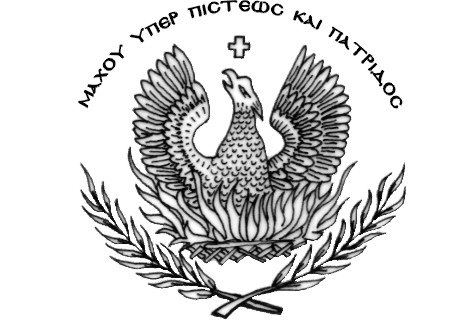 